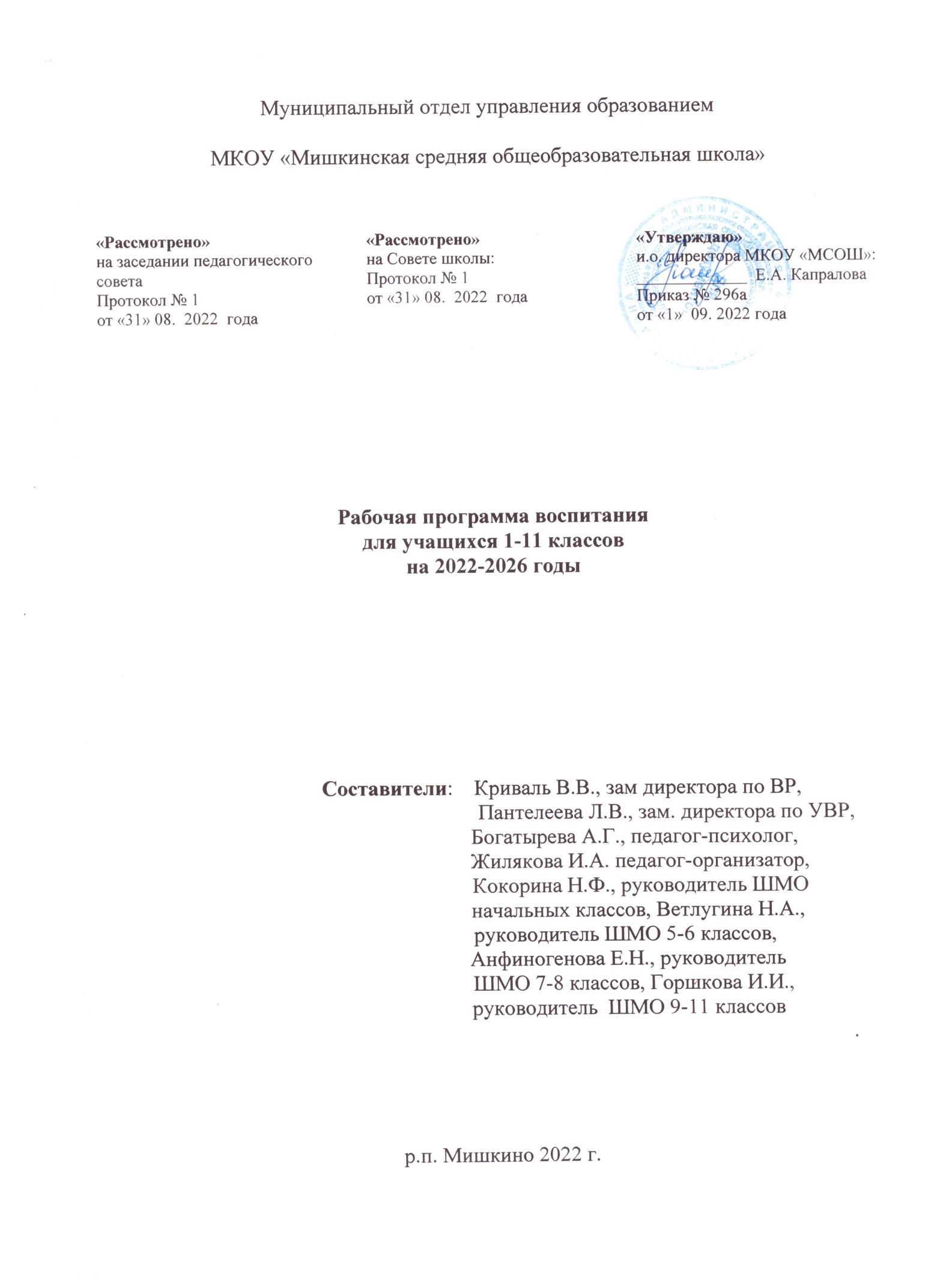 СодержаниеПояснительная записка …………………………………………………………………………….… 3Раздел I. Ценностно-целевые основы и планируемые результаты воспитания  1.1. Особенности организуемого в школе воспитательного процесса………………………………. 51.2. Цель и задачи воспитания обучающихся ………………………………………………………… 61.3. Требования к планируемым результатам воспитания ..................................................................  91.3.1. Целевые ориентиры результатов воспитания на уровне начального общего образования 1.3.2. Целевые ориентиры результатов воспитания на уровне основного общего образования1.3.3. Целевые ориентиры результатов воспитания на уровне среднего общего образования Раздел II. Виды, формы и содержание совместной деятельности педагогических работников, обучающихся и социальных партнёров организации, осуществляющей образовательную деятельность 2.1. Модуль «Классное руководство» ……………………………………………………………….. 152.2 Модуль «Школьный урок» ………………………………………………………………………. 172.3. Модуль «Курсы внеурочной деятельности» …………………………………………………… 222.4. Модуль «Работа с родителями» …………………………………………………………………  242.5. Модуль «Самоуправление» ……………………………………………………………………..   252.6. Модуль «Профориентация» ……………………………………………………………………..  262.7. Модуль «Правовой» ……………………………………………………………………………..   272.8. Модуль «Ключевые общешкольные дела» …………………………………………………….   282.9. Модуль «Детские общественные объединения» ……………………………………………….  302.10. Модуль «Организация предметно-эстетической среды»  ……………………………………  32Раздел III. Основные направления самоанализа воспитательной работы организации, осуществляющей образовательную деятельность ………………………………………………….. 33Список используемой литературы ………………………………………………………………..  35ПРИЛОЖЕНИЕ Ежегодный календарный план воспитательной работы школы ………………………………..…  36Пояснительная записка         Данная Рабочая программа воспитания МКОУ «Мишкинская СОШ» направлена на решение проблем гармоничного вхождения школьников в социальный мир и налаживания ответственных взаимоотношений с окружающими их людьми. Воспитательная программа показывает, каким образом педагоги могут реализовать воспитательный потенциал их совместной с детьми деятельности.       Рабочая программа воспитания МКОУ «Мишкинская СОШ»  разработана на основе примерной программы воспитания и  составлена в соответствии: с Федеральными нормативно-правовыми актами в сфере образования:Федеральный  Закон  «Об образовании в Российской Федерации» от 29.12 . № 273-ФЗ «Об Образовании в Российской Федерации»;Федеральный закон от 31 июля 2020г. № 304 – ФЗ «О внесении изменений в Федеральный закон «Об Образовании в Российской Федерации» по вопросам воспитания обучающихся;Конвенция  ООН о правах ребенка;Стратегия  развития воспитания в Российской Федерации на период до 2025 года, утвержденная Распоряжением Правительства Российской Федерации от 29 мая . № 996 – р «Об утверждении стратегии развития воспитания в Российской Федерации на период до 2025года»;Федеральные  государственные  образовательные  стандарты;Национальный проект «Образование».Приказ Министерства Просвещения Российской Федерации от 11 декабря 2020года № 712 «О внесении изменений в некоторые федеральные государственные образовательные  стандарты общего образования по вопросам воспитания обучающихся» с Региональными нормативно-правовыми актами в сфере образования:Приказ Департамента Образования и науки Курганской области от 29 июня 2020г. № 619а «Об утверждении Региональной модели воспитания»;Приказ Департамента  Образования и науки Курганской области от 14 августа 2020г. № 791 «Об утверждении комплекса мер по реализации региональной модели воспитания»;Региональный инновационный проект «Наставничество как эффективный инструмент профессионального воспитания обучающихся профессиональных образовательных организаций» Приказ Департамента № 609 от 26 сентября 2020г.Приказ Департамента Образования и науки Курганской области от 30 декабря 2020года № 1193 «О присвоении статуса региональной инновационной площадки».          Рабочая программа воспитания призвана обеспечить достижение учащимися личностных результатов, указанных во ФГОС: формирование у обучающихся основ российской идентичности; готовность обучающихся к саморазвитию; мотивации  к познанию и обучению; ценностные установки и социально-значимые качества личности; активное участие в социально-значимой деятельности. Данная программа воспитания показывает систему работы с детьми в школе. ** Рабочая программа воспитания реализует все направления ВР региональной модели воспитания.**Механизмом управления Рабочей программы воспитания может являться мониторинг целевых индикаторов эффективности реализации модулей РПВ.Данная программа имеет следующую структуру: Пояснительная записка Раздел I. Ценностно-целевые основы и планируемые результаты воспитания: 1.1. Особенности организуемого в школе воспитательного процесса1.2. Цель и задачи воспитания обучающихся 1.3. Требования к планируемым результатам воспитания 1.3.1. Целевые ориентиры результатов воспитания на уровне начального общего образования1.3.2. Целевые ориентиры результатов воспитания на уровне основного общего образования 1.3.3. Целевые ориентиры результатов воспитания на уровне среднего общего образования Раздел II. Виды, формы и содержание совместной деятельности педагогических работников, обучающихся и социальных партнёров организации, осуществляющей образовательную деятельность:2.1. Модуль «Классное руководство» 2.2 Модуль «Школьный урок»2.3. Модуль «Курсы внеурочной деятельности» 2.4. Модуль «Работа с родителями» 2.5. Модуль «Самоуправление»2.6. Модуль «Профориентация» 2.7. Модуль «Правовой»2.8. Модуль «Ключевые общешкольные дела» 2.9. Модуль «Детские общественные объединения» 2.10. Модуль «Организация предметно-эстетической среды»  Раздел III. Основные направления самоанализа воспитательной работы организации, осуществляющей образовательную деятельность Список используемой литературы в приложении ежегодный календарный план воспитательной работы школы.Таблица 1      Реализация основных направлений воспитательной работы в Рабочей программе воспитания 2022-2026 г.Раздел I. Ценностно-целевые основы и планируемые результаты воспитания 1.1. ОСОБЕННОСТИ ВОСПИТАТЕЛЬНОГО ПРОЦЕССА     Социокультурная среда, в которой находится школа, удовлетворяет потребности нравственно-эстетического воспитания и потребности дополнительного образования. Школа расположена в центре поселка. В шаговой доступности находятся учреждения:  районный краеведческий музей, КЦСОН, Свято – Троицкая церковь. Незначительно удалены культурно-просветительские учреждения посёлка (ЕЦКДиБО) и ДЮСШ.      Особенностью социального окружения школы является градообразующее предприятие - ОАО «Мишкинский КХП»  и учреждение среднего образования «Мишкинский профессионально-педагогический колледж». Определились 3 группы социума в своих требованиях к обучению: первая  -   ориентирована на получение такого уровня знаний выпускников, который предоставил бы возможность подготовить их к поступлению в высшие учебные заведения; вторая группа – настроена на получение реальных умений и навыков, позволяющих адаптироваться к современным условиям жизни, приобрести рабочую профессию  на отделениях НПО колледжа и трудоустроиться, третья группа – это те, кто  настроены, получить образование в колледже на отделении СПО. В настоящее время,  когда высшее образование требует немалых материальных затрат  и акцент общества в адрес выпускника сместился на умение применять знания на практике,  запросы и ожидания родителей изменились, сдвинулись в сторону получения в большей степени практических знаний, способствующих  менее болезненной адаптации к изменившимся условиям в современном обществе.       Плодотворные связи школа поддерживает с организациями, которые могут оказать школе реальную поддержку. Достаточно эффективным и необходимым в плане воспитания школьников является то, что школа сотрудничает с органами ПДН, ФПС МЧС, ЦРБ, ДШИ, ДОСААФ, Районным краеведческим музеем, МППК, Свято –Троицкая церковь. Проводимые мероприятия специалистами по воспитанию подростков (занятия-лектории, беседы, встречи, экскурсии, круглые столы, родительские собрания, мероприятия для детей и др.) дают свои положительные результаты в развитии обучающихся и семьи.Социальная структура семей обучающихся требует постоянного внимания со стороны всех сотрудников школы. Составлен социальный паспорт школы. Всего семей-574. Количество детей из малообеспеченных семей 295, количество детей из многодетных семей 144, количество детей находящихся под опекой- 19, детей – инвалидов-5, детей с ОВЗ -35, детей из неполных семей-153. Детей состоящих на учёте в ПДН – 14, СОП-19, ВШКДН -20. Процесс воспитания в образовательной организации основывается на следующих принципах взаимодействия педагогов и школьников:- неукоснительное соблюдение законности и прав семьи и ребенка, соблюдения конфиденциальности информации о ребенке и семье, приоритета безопасности ребенка при нахождении в образовательной организации;- ориентир на создание в образовательной организации психологически комфортной среды для каждого ребенка и взрослого, без которой невозможно конструктивное взаимодействие школьников и педагогов; - реализация процесса воспитания главным образом через создание в школе детско-взрослых общностей, которые бы объединяли детей и педагогов яркими и содержательными событиями, общими позитивными эмоциями и доверительными отношениями друг к другу;- организация основных совместных дел школьников и педагогов как предмета совместной заботы и взрослых, и детей;- системность, целесообразность и нешаблонность воспитания как условия его эффективности.Основными традициями воспитания в образовательной организации являются следующие: - стержнем годового цикла воспитательной работы школы являются ключевые общешкольные дела КТД «День самоуправления», «День памяти Ялкова», «Вечер встречи выпускников», военно – спортивная игра «Зарница» через которые осуществляется интеграция воспитательных усилий педагогов;- важной чертой каждого ключевого дела и большинства используемых для воспитания других совместных дел педагогов и школьников является коллективная разработка, коллективное планирование, коллективное проведение и коллективный анализ их результатов;- в школе создаются такие условия, при которых по мере взросления ребенка увеличивается и его роль в совместных делах «Семейный клуб», «День матери», «День отцов»  (от пассивного наблюдателя до организатора);- в проведении общешкольных дел «День безопасности и здоровья», КТД «День города» отсутствует соревновательность между классами, поощряется конструктивное межклассное и межвозрастное взаимодействие школьников, а также их социальная активность; - педагоги школы ориентированы на формирование коллективов в рамках школьных классов, кружков («Азбука общения», «»Шахматы», «Юный медиатор»), студий («Фотостудия»), секций (баскетбол, ОФП) и детских объединений («ЛИДЕР», ШкИД, Юнармия) на установление в них доброжелательных и товарищеских взаимоотношений;- ключевой фигурой воспитания в школе является классный руководитель, реализующий по отношению к детям защитную, личностно развивающую, организационную, посредническую (в разрешении конфликтов) функции.1.2. ЦЕЛЬ И ЗАДАЧИ ВОСПИТАНИЯ ОБУЧАЮЩИХСЯСовременный национальный воспитательный идеал — это высоконравственный, творческий, компетентный гражданин России, принимающий судьбу Отечества как свою личную, осознающий ответственность за настоящее и будущее своей страны, укоренённый в духовных и культурных традициях многонационального народа Российской Федерации. Исходя из этого воспитательного идеала, а также основываясь на базовых для нашего общества ценностях (таких как семья, труд, отечество, природа, мир, знания, культура, здоровье, человек) формулируется общая цель воспитания в общеобразовательной организации – личностное развитие школьников, проявляющееся:1) в усвоении ими знаний основных норм, которые общество выработало на основе этих ценностей (то есть, в усвоении ими социально значимых знаний); 2) в развитии их позитивных отношений к этим общественным ценностям (то есть в развитии их социально значимых отношений);3) в приобретении ими соответствующего этим ценностям опыта поведения, опыта применения сформированных знаний и отношений на практике (то есть в приобретении ими опыта осуществления социально значимых дел).Данная цель ориентирует педагогов не на обеспечение соответствия личности ребенка единому уровню воспитанности, а на обеспечение позитивной динамики развития его личности. В связи с этим важно сочетание усилий педагога по развитию личности ребенка и усилий самого ребенка по своему саморазвитию. Их сотрудничество, партнерские отношения являются важным фактором успеха в достижении цели.Конкретизация общей цели воспитания применительно к возрастным особенностям школьников позволяет выделить в ней следующие целевые приоритеты, соответствующие      трем уровням общего образования:1.В воспитании детей младшего школьного возраста (уровень начального общего образования) таким целевым приоритетом является создание благоприятных условий для усвоения школьниками социально значимых знаний – знаний основных норм и традиций того общества, в котором они живут. Выделение данного приоритета связано с особенностями детей младшего школьного возраста: с их потребностью самоутвердиться в своем новом социальном статусе - статусе школьника, то есть научиться соответствовать предъявляемым к носителям данного статуса нормам и принятым традициям поведения. Такого рода нормы и традиции задаются в школе педагогами и воспринимаются детьми именно как нормы и традиции поведения школьника. Знание их станет базой для развития социально значимых отношений школьников и накопления ими опыта осуществления социально значимых дел и в дальнейшем, в подростковом и юношеском возрасте. К наиболее важным из них относятся следующие:  - быть любящим, послушным и отзывчивым сыном (дочерью), братом (сестрой), внуком (внучкой); уважать старших и заботиться о младших членах семьи; выполнять посильную для ребёнка домашнюю работу, помогая старшим;- быть трудолюбивым, следуя принципу «делу — время, потехе — час» как в учебных занятиях, так и в домашних делах, доводить начатое дело до конца;- знать и любить свою Родину – свой родной дом, двор, улицу, город, село, свою страну; - беречь и охранять природу (ухаживать за комнатными растениями в классе или дома, заботиться о своих домашних питомцах и, по возможности, о бездомных животных в своем дворе; подкармливать птиц в морозные зимы; не засорять бытовым мусором улицы, леса, водоёмы);  - проявлять миролюбие — не затевать конфликтов и стремиться решать спорные вопросы, не прибегая к силе; - стремиться узнавать что-то новое, проявлять любознательность, ценить знания;- быть вежливым и опрятным, скромным и приветливым;- соблюдать правила личной гигиены, режим дня, вести здоровый образ жизни; - уметь сопереживать, проявлять сострадание к попавшим в беду; стремиться устанавливать хорошие отношения с другими людьми; уметь прощать обиды, защищать слабых, по мере возможности помогать нуждающимся в этом  людям; уважительно относиться к людям иной национальной или религиозной принадлежности, иного имущественного положения, людям с ограниченными возможностями здоровья;- быть уверенным в себе, открытым и общительным, не стесняться быть в чём-то непохожим на других ребят; уметь ставить перед собой цели и проявлять инициативу, отстаивать своё мнение и действовать самостоятельно, без помощи старших.  Знание младшим школьником данных социальных норм и традиций, понимание важности следования им имеет особое значение для ребенка этого возраста, поскольку облегчает его вхождение в широкий социальный мир, в открывающуюся ему систему общественных отношений.2. В воспитании детей подросткового возраста (уровень основного общего образования) таким приоритетом является создание благоприятных условий для развития социально значимых отношений школьников, и, прежде всего, ценностных отношений:- к семье как главной опоре в жизни человека и источнику его счастья;- к труду как основному способу достижения жизненного благополучия человека, залогу его успешного профессионального самоопределения и ощущения уверенности в завтрашнем дне; - к своему отечеству, своей малой и большой Родине как месту, в котором человек вырос и познал первые радости и неудачи, которая завещана ему предками и которую нужно оберегать; - к природе как источнику жизни на Земле, основе самого ее существования, нуждающейся в защите и постоянном внимании со стороны человека; - к миру как главному принципу человеческого общежития, условию крепкой дружбы, налаживания отношений с коллегами по работе в будущем и создания благоприятного микроклимата в своей собственной семье;- к знаниям как интеллектуальному ресурсу, обеспечивающему будущее человека, как результату кропотливого, но увлекательного учебного труда; - к культуре как духовному богатству общества и важному условию ощущения человеком полноты проживаемой жизни, которое дают ему чтение, музыка, искусство, театр, творческое самовыражение;- к здоровью как залогу долгой и активной жизни человека, его хорошего настроения и оптимистичного взгляда на мир;- к окружающим людям как безусловной и абсолютной ценности, как равноправным социальным партнерам, с которыми необходимо выстраивать доброжелательные и взаимоподдерживающие отношения, дающие человеку радость общения и позволяющие избегать чувства одиночества;- к самим себе как хозяевам своей судьбы, самоопределяющимся и самореализующимся личностям, отвечающим за свое собственное будущее. Данный ценностный аспект человеческой жизни чрезвычайно важен для личностного развития школьника, так как именно ценности во многом определяют его жизненные цели, его поступки, его повседневную жизнь. Выделение данного приоритета в воспитании школьников, обучающихся на ступени основного общего образования, связано с особенностями детей подросткового возраста: с их стремлением утвердить себя как личность в системе отношений, свойственных взрослому миру. В этом возрасте особую значимость для детей приобретает становление их собственной жизненной позиции, собственных ценностных ориентаций. Подростковый возраст – наиболее удачный возраст для развития социально значимых отношений школьников.3. В воспитании детей юношеского возраста (уровень среднего общего образования) таким приоритетом является создание благоприятных условий для приобретения школьниками опыта осуществления социально значимых дел.Выделение данного приоритета связано с особенностями школьников юношеского возраста: с их потребностью в жизненном самоопределении, в выборе дальнейшего жизненного пути, который открывается перед ними на пороге самостоятельной взрослой жизни. Сделать правильный выбор старшеклассникам поможет имеющийся у них реальный практический опыт, который они могут приобрести в том числе и в школе. Важно, чтобы опыт оказался социально значимым, так как именно он поможет гармоничному вхождению школьников во взрослую жизнь окружающего их общества. Это:- опыт дел, направленных на заботу о своей семье, родных и близких; - трудовой опыт, опыт участия в производственной практике;- опыт дел, направленных на пользу своему родному городу или селу, стране в целом, опыт деятельного выражения собственной гражданской позиции; - опыт природоохранных дел;- опыт разрешения возникающих конфликтных ситуаций в школе, дома или на улице;- опыт самостоятельного приобретения новых знаний, проведения научных исследований, опыт проектной деятельности;- опыт изучения, защиты и восстановления культурного наследия человечества, опыт создания собственных произведений культуры, опыт творческого самовыражения; - опыт ведения здорового образа жизни и заботы о здоровье других людей; - опыт оказания помощи окружающим, заботы о малышах или пожилых людях, волонтерский опыт;- опыт самопознания и самоанализа, опыт социально приемлемого самовыражения и самореализации.Выделение в общей цели воспитания целевых приоритетов, связанных с возрастными особенностями воспитанников, не означает игнорирования других составляющих общей цели воспитания. Приоритет — это то, чему педагогам, работающим со школьниками конкретной возрастной категории, предстоит уделять большее, но не единственное внимание. Добросовестная работа педагогов, направленная на достижение поставленной цели, позволит ребенку получить необходимые социальные навыки, которые помогут ему лучше ориентироваться в сложном мире человеческих взаимоотношений, эффективнее налаживать коммуникацию с окружающими, увереннее себя чувствовать во взаимодействии с ними, продуктивнее сотрудничать с людьми разных возрастов и разного социального положения, смелее искать и находить выходы из трудных жизненных ситуаций, осмысленнее выбирать свой жизненный путь в сложных поисках счастья для себя и окружающих его людей.Достижению поставленной цели воспитания школьников будет способствовать решение следующих основных задач: реализовывать воспитательные возможности общешкольных ключевых дел, поддерживать традиции их коллективного планирования, организации, проведения и анализа в школьном сообществе;реализовывать потенциал классного руководства в воспитании школьников, поддерживать активное участие классных сообществ в жизни школы;вовлекать школьников в кружки, секции, клубы, студии и иные объединения, работающие по школьным программам внеурочной деятельности, реализовывать их воспитательные возможности;использовать в воспитании детей возможности школьного урока, поддерживать использование на уроках интерактивных форм занятий с учащимися; инициировать и поддерживать ученическое самоуправление – как на уровне школы, так и на уровне классных сообществ; поддерживать деятельность функционирующих на базе школы детских общественных объединений и организаций;организовывать для школьников экскурсии, экспедиции, походы и реализовывать их воспитательный потенциал;организовывать профориентационную работу со школьниками;организовать работу школьных медиа, реализовывать их воспитательный потенциал; развивать предметно-эстетическую среду школы и реализовывать ее воспитательные возможности;организовать работу с семьями школьников, их родителями или законными представителями, направленную на совместное решение проблем личностного развития детей.Планомерная реализация поставленных задач позволит организовать в школе интересную и событийно насыщенную жизнь детей и педагогов, что станет эффективным способом профилактики асоциального поведения школьников.1.3. ТРЕБОВАНИЯ К ПЛАНИРУЕМЫМ РЕЗУЛЬТАТАМ ВОСПИТАНИЯ Планируемые результаты воспитания носят отсроченный характер, но деятельность педагогического коллектива нацелена на перспективу развития и становления личности обучающегося. Поэтому результаты достижения цели, решения задач воспитания даны в форме целевых ориентиров, представленных в виде обобщенных портретов выпускника на уровнях начального общего, среднего общего, полного общего образования. 1.3.1. ЦЕЛЕВЫЕ ОРИЕНТИРЫ РЕЗУЛЬТАТОВ ВОСПИТАНИЯ НА УРОВНЕ НАЧАЛЬНОГО ОБЩЕГО ОБРАЗОВАНИЯ1.3.2. ЦЕЛЕВЫЕ ОРИЕНТИРЫ РЕЗУЛЬТАТОВ ВОСПИТАНИЯ НА УРОВНЕ ОСНОВНОГО ОБЩЕГО ОБРАЗОВАНИЯ1.3.3. ЦЕЛЕВЫЕ ОРИЕНТИРЫ РЕЗУЛЬТАТОВ ВОСПИТАНИЯ НА УРОВНЕ СРЕДНЕГО ОБЩЕГО ОБРАЗОВАНИЯРаздел II. Виды, формы и содержание совместной деятельности педагогических работников, обучающихся и социальных партнёров организации, осуществляющей образовательную деятельность.Практическая реализация поставленных целей и задач воспитания осуществляется в рамках следующих основных сфер совместной деятельности школьников и педагогов. Каждая из них представлена в соответствующем модуле. 2.1. МОДУЛЬ «КЛАССНОЕ РУКОВОДСТВО»Задача: Реализовывать потенциал классного руководства в воспитании школьников, вовлекать классные сообщества в жизнь школы.Осуществляя работу с классом, педагог организует работу с коллективом класса; индивидуальную работу с учащимися вверенного ему класса; работу с учителями, преподающими в данном классе; работу с родителями учащихся или их законными представителями.Работа с классным коллективом:инициирование и поддержка участия класса в общешкольных ключевых делах, оказание необходимой помощи детям в их подготовке, проведении и анализе;организация интересных и полезных для личностного развития ребенка совместных дел с учащимися вверенного ему класса (познавательной, трудовой, спортивно-оздоровительной, духовно-нравственной, творческой, профориентационной направленности), позволяющие с одной стороны, – вовлечь в них детей с самыми разными потребностями и тем самым дать им возможность самореализоваться в них, а с другой, – установить и упрочить доверительные отношения с учащимися класса, стать для них значимым взрослым, задающим образцы поведения в обществе. проведение классных часов как часов плодотворного и доверительного общения педагога и школьников, основанных на принципах уважительного отношения к личности ребенка, поддержки активной позиции каждого ребенка в беседе, предоставления школьникам возможности обсуждения и принятия решений по обсуждаемой проблеме, создания благоприятной среды для общения. сплочение коллектива класса через: игры и тренинги на сплочение и командообразование; однодневные и многодневные походы и экскурсии, организуемые классными руководителями и родителями; празднования в классе дней рождения детей, включающие в себя подготовленные ученическими микрогруппами поздравления, сюрпризы, творческие подарки и розыгрыши; регулярные внутриклассные «огоньки» и вечера, дающие каждому школьнику возможность рефлексии собственного участия в жизни класса. выработка совместно со школьниками законов класса, помогающих детям освоить нормы и правила общения, которым они должны следовать в школе. Индивидуальная работа с учащимися:изучение особенностей личностного развития учащихся класса через наблюдение за поведением школьников в их повседневной жизни, в специально создаваемых педагогических ситуациях, в играх, погружающих ребенка в мир человеческих отношений, в организуемых педагогом беседах по тем или иным нравственным проблемам; результаты наблюдения сверяются с результатами бесед классного руководителя с родителями школьников, с преподающими в его классе учителями, а также (при необходимости) – со школьным психологом. поддержка ребенка в решении важных для него жизненных проблем (налаживание взаимоотношений с одноклассниками или учителями, выбор профессии, вуза и дальнейшего трудоустройства, успеваемость и т.п.), когда каждая проблема трансформируется классным руководителем в задачу для школьника, которую они совместно стараются решить. индивидуальная работа со школьниками класса, направленная на заполнение ими личных портфолио, в которых дети не просто фиксируют свои учебные, творческие, спортивные, личностные достижения, но и в ходе индивидуальных неформальных бесед с классным руководителем в начале каждого года планируют их, а в конце года – вместе анализируют свои успехи и неудачи. коррекция поведения ребенка через частные беседы с ним, его родителями или законными представителями, с другими учащимися класса; через включение в проводимые школьным психологом тренинги общения; через предложение взять на себя ответственность за то или иное поручение в классе.Работа с учителями, преподающими в классе:регулярные консультации классного руководителя с учителями-предметниками, направленные на формирование единства мнений и требований педагогов по ключевым вопросам воспитания, на предупреждение и разрешение конфликтов между учителями и учащимися;проведение мини-педсоветов, направленных на решение конкретных проблем класса и интеграцию воспитательных влияний на школьников;привлечение учителей к участию во внутриклассных делах, дающих педагогам возможность лучше узнавать и понимать своих учеников, увидев их в иной, отличной от учебной, обстановке;привлечение учителей к участию в родительских собраниях класса для объединения усилий в деле обучения и воспитания детей.Работа с родителями учащихся или их законными представителями:регулярное информирование родителей о школьных успехах и проблемах их детей, о жизни класса в целом;помощь родителям школьников или их законным представителям в регулировании отношений между ними, администрацией школы и учителями-предметниками; организация родительских собраний, происходящих в режиме обсуждения наиболее острых проблем обучения и воспитания школьников;создание и организация работы родительских комитетов классов, участвующих в управлении образовательной организацией и решении вопросов воспитания и обучения их детей;привлечение членов семей школьников к организации и проведению дел класса;организация на базе класса семейных праздников, конкурсов, соревнований, направленных на сплочение семьи и школы.Организационно-методические мероприятия  при реализации модуля «Классное руководство»:Курсы, семинары, практикумы, консультации для классных руководителей. Совещания, методические объединения для классных руководителейОткрытые воспитательные мероприятия.Внутришкольный контроль.Целевые индикаторы эффективности реализации модуля «Классное руководство»:2.2  МОДУЛЬ  «ШКОЛЬНЫЙ УРОК»Задача: Реализовывать воспитательный потенциал урока и внеурочной деятельности.Реализация школьными педагогами воспитательного потенциала урока предполагает следующее -  установление доверительных отношений между учителем и его учениками, способствующих позитивному восприятию учащимися требований и просьб учителя, привлечению их внимания к обсуждаемой на уроке информации, активизации их познавательной деятельности; - побуждение школьников соблюдать на уроке общепринятые нормы поведения, правила общения со старшими (учителями) и сверстниками (школьниками), принципы учебной дисциплины и самоорганизации; -  привлечение внимания школьников к ценностному аспекту изучаемых на уроках явлений, организация их работы с получаемой на уроке социально значимой информацией –инициирование ее обсуждения, высказывания учащимися своего мнения по ее поводу, выработки своего к ней отношения; -  организация предметных образовательных событий (проведение предметных декад) для обучающихся с целью развития познавательной и творческой активности, инициативности в различных сферах предметной деятельности, раскрытия творческих способностей обучающихся с разными образовательными потребностями и индивидуальными возможностями; -  проведение учебных (олимпиады, занимательные уроки и пятиминутки, урок -деловая игра, урок –путешествие, урок мастер-класс, урок-исследование и др.) и учебно-развлекательных мероприятий (конкурс-игра «Предметный кроссворд», турнир «Своя игра», викторины, литературная композиция, конкурс газет и рисунков, экскурсия и др.); -  использование воспитательных возможностей содержания учебного предмета через демонстрацию детям примеров ответственного, гражданского поведения, проявления человеколюбия и добросердечности, через подбор соответствующих текстов для чтения, задач для решения, проблемных ситуаций для обсуждения в классе; -  применение на уроке интерактивных форм работы учащихся: интеллектуальных игр, стимулирующих познавательную мотивацию школьников; дидактического театра, где полученные на уроке знания обыгрываются в театральных постановках; дискуссий, которые дают учащимся возможность приобрести опыт ведения конструктивного диалога; групповой работы или работы в парах, которые учат школьников командной работе и взаимодействию с другими детьми; -  включение в урок игровых процедур, которые помогают поддержать мотивацию детей к получению знаний, налаживанию позитивных межличностных отношений в классе, помогают установлению доброжелательной атмосферы во время урока; - инициирование и поддержка исследовательской деятельности школьников в рамках реализации ими индивидуальных и групповых исследовательских проектов, что даст школьникам возможность приобрести навык самостоятельного решения теоретической проблемы, навык генерирования и оформления собственных идей, навык уважительного отношения к чужим идеям, оформленным в работах других исследователей, навык публичного выступления перед аудиторией, аргументирования и отстаивания своей точки зрения. Общие воспитательные задачи урока на предметном уровнеУровень среднего общего образования (10 – 11 кл.)Организационно-методические мероприятия  при реализации модуля «Школьный урок»:- Курсы, семинары, практикумы, консультации для учителей-предметников и учителей начальных классов по реализации воспитательного потенциала урока.- Внутришкольный контроль.Целевые индикаторы эффективности реализации модуля «Школьный урок»2.3.  МОДУЛЬ «КУРСЫ ВНЕУРОЧНОЙ ДЕЯТЕЛЬНОСТИ» Задача: обеспечивать использование на уроках и занятиях внеурочной деятельности  интерактивных форм занятий с обучающимися.Воспитание на занятиях школьных курсов внеурочной деятельности осуществляется преимущественно через: - вовлечение школьников в интересную и полезную для них деятельность, которая предоставит им возможность самореализоваться в ней, приобрести социально значимые знания, развить в себе важные для своего личностного развития социально значимые отношения, получить опыт участия в социально значимых делах;- формирование в кружках, секциях, клубах, студиях и т.п. детско-взрослых общностей, которые могли бы объединять детей и педагогов общими позитивными эмоциями и доверительными отношениями друг к другу;- создание в детских объединениях традиций, задающих их членам определенные социально значимые формы поведения;- поддержку в детских объединениях школьников с ярко выраженной лидерской позицией и установкой на сохранение и поддержание накопленных социально значимых традиций; - поощрение педагогами детских инициатив и детского самоуправления. Реализация воспитательного потенциала курсов внеурочной деятельности происходит в рамках следующих выбранных школьниками ее видов.Познавательная деятельность. Курсы внеурочной деятельности, направленные на передачу школьникам социально значимых знаний, развивающие их любознательность, позволяющие привлечь их внимание к экономическим, политическим, экологическим, гуманитарным  проблемам нашего общества, формирующие их гуманистическое мировоззрение и научную картину мира: «Занимательная математика», «Юный физик», «Секреты русской орфографии», «Юный эрудит» , «Робототехника» и др.Художественное творчество. Курсы внеурочной деятельности, создающие благоприятные условия для просоциальной самореализации школьников, направленные на раскрытие их творческих способностей, формирование чувства вкуса и умения ценить прекрасное, на воспитание ценностного отношения школьников к культуре и их общее духовно-нравственное развитие: «Мир красок», «Волшебны мир театра» , «Фотокружок»,  «Пластилинка и др. Проблемно-ценностное общение. Курсы внеурочной деятельности, направленные на развитие коммуникативных компетенций школьников, воспитание у них культуры общения, развитие умений слушать и слышать других, уважать чужое мнение и отстаивать свое собственное, терпимо относиться к разнообразию взглядов людей: «Азбука  общения»,  курс «Социальные практики» , «Юный медиатор» и др.Туристско-краеведческая деятельность. Курсы внеурочной деятельности, направленные на воспитание у школьников любви к своему краю, его истории, культуре, природе, на развитие самостоятельности и ответственности школьников, формирование у них навыков самообслуживающего труда: «Школьный музей», «Моё родное Зауралье», «Основы духовно-нравственного развития народов России» и др.Спортивно-оздоровительная деятельность. Курсы внеурочной деятельности, направленные на физическое развитие школьников, развитие их ценностного отношения к своему здоровью, побуждение к здоровому образу жизни, воспитание силы воли, ответственности, формирование установок на защиту слабых: «Здоровье», «ОФП», «Баскетбол», «Шахматы», «Формула правильного питания» и др.Трудовая деятельность. Курсы внеурочной деятельности, направленные на развитие творческих способностей школьников, воспитание у них трудолюбия и уважительного отношения к физическому труду:  «Сделай сам».Гражданский патриотизм: Курсы внеурочной деятельности, направленные на патриотическое развитие школьников, направлено на организацию усвоения ценностей гражданственности и любви к Родине, культурно-исторических ценностей нашего общества и государства, формирование национального самосознания; развитие чувства любви к Отечеству и гордости за принадлежность к своему народу, уважение национальных символов и святынь, готовность к достойному служению обществу и государству. («Разговор о важном», «Начальная военная подготовка», «Юнармия»).Организационно-методические мероприятия  при реализации модуля «Курсы внеурочной деятельности».- Курсы, семинары, практикумы, консультации для учителей-предметников, учителей начальных классов, классных руководителей и педагогов дополнительного образования.- Внутришкольный контроль.Целевые индикаторы эффективности реализации модуля «Курсы внеурочной деятельности»:2.4. МОДУЛЬ «РАБОТА С РОДИТЕЛЯМИ» Задача: Создавать условия для повышения социальной ответственности родителей и организовать  работу по формированию законопослушного гражданина. Работа с родителями или законными представителями школьников осуществляется для более эффективного достижения цели воспитания, которое обеспечивается согласованием позиций семьи и школы в данном вопросе. Работа с родителями или законными представителями школьников осуществляется в рамках следующих видов и форм деятельности На групповом уровне: Совет школы, участвующий в управлении образовательной организацией и решении вопросов воспитания и социализации их детей;семейный клуб, предоставляющий родителям, педагогам и детям площадку для совместного проведения досуга и общения;общешкольные родительские собрания, происходящие в режиме обсуждения наиболее острых проблем обучения и воспитания школьников;семейный всеобуч, на котором родители могли бы получать ценные рекомендации и советы от профессиональных психологов, врачей, социальных работников и обмениваться собственным творческим опытом и находками в деле воспитания детей;  родительские форумы при школьном интернет-сайте, на которых обсуждаются интересующие родителей вопросы, а также осуществляются виртуальные консультации психологов и педагогов.   На индивидуальном уровне:работа специалистов по запросу родителей для решения острых конфликтных ситуаций;участие родителей в  педагогических консилиумах, собираемых в случае возникновения острых проблем, связанных с обучением и воспитанием конкретного ребенка;помощь со стороны родителей в подготовке и проведении общешкольных и внутриклассных мероприятий воспитательной направленности;индивидуальное консультирование c целью координации воспитательных усилий педагогов и родителей.Организационно-методические мероприятия  при реализации модуля «Работа с родителями»:- Курсы, семинары, практикумы, консультации для педагогов по подготовке к реализации модуля «Работа с родителями».- Мониторинг «Уровень удовлетворенности родителей школьной жизнью».- Анкетирование родителей  по вопросам ВР.- ВШК за проведением родительских собраний, всеобучей.Целевые индикаторы эффективности реализации модуля «Работа с родителями»:2.5. МОДУЛЬ «САМОУПРАВЛЕНИЕ» Задача: Создавать условия для формирования и развития социальной активности обучающихся.Поддержка детского самоуправления в школе помогает педагогам воспитывать в детях инициативность, самостоятельность, ответственность, трудолюбие, чувство собственного достоинства, а школьникам – предоставляет широкие возможности для самовыражения и самореализации. Это то, что готовит их к взрослой жизни. Поскольку учащимся младших и подростковых классов не всегда удается самостоятельно организовать свою деятельность, детское самоуправление иногда и на время может трансформироваться (посредством введения функции педагога-куратора) в детско-взрослое самоуправление. Детское самоуправление в школе осуществляется следующим образом:На уровне школы: - через деятельность выборного Совета мэров, создаваемого для учета мнения школьников по вопросам управления образовательной организацией и принятия административных решений, затрагивающих их права и законные интересы; - через работу постоянно действующего школьного актива, инициирующего и организующего проведение личностно значимых для школьников событий (соревнований, конкурсов, фестивалей, флешмобов и т.п.); - через деятельность творческих советов дела, отвечающих за проведение тех или иных конкретных мероприятий, праздников, вечеров, акций и т.п.; - через деятельность созданной из наиболее авторитетных старшеклассников и курируемой школьным психологом группы по урегулированию конфликтных ситуаций в школе. На уровне классов: - через деятельность выборных по инициативе и предложениям учащихся класса лидеров (например, мэров или старост), представляющих интересы класса в общешкольных делах и призванных координировать его работу с работой общешкольных органов самоуправления и классных руководителей; - через деятельность выборных органов самоуправления, отвечающих за различные направления работы класса (например: штаб спортивных дел, штаб творческих дел, штаб работы с младшими ребятами); - через организацию на принципах самоуправления жизни детских групп, отправляющихся в походы, экспедиции, на экскурсии, осуществляемую через систему распределяемых среди участников ответственных должностей. На индивидуальном уровне: -  через вовлечение школьников в планирование, организацию, проведение и анализ общешкольных и внутриклассных дел; - через реализацию школьниками, взявшими на себя соответствующую роль, функций по контролю за порядком и чистотой в классе, уходом за классной комнатой, комнатными растениями и т.п. Организационно-методические мероприятия  при реализации модуля «Самоуправление»:- Курсы, семинары, практикумы, консультации для педагогов по подготовке к реализации модуля.- Обучение актива школы и класса.- Мониторинг «Уровень удовлетворенностью школьной жизнью».- Анкетирование.Целевые индикаторы эффективности реализации модуля «Самоуправление»:2.6. МОДУЛЬ «ПРОФОРИЕНТАЦИЯ» Задача: Организовывать профориентационную работу с обучающимися на всех ступенях обучения. Совместная деятельность педагогов и школьников по направлению «профориентация» включает в себя профессиональное просвещение школьников; диагностику и консультирование по проблемам профориентации, организацию профессиональных проб школьников. Задача совместной деятельности педагога и ребенка – подготовить школьника к осознанному выбору своей будущей профессиональной деятельности. Создавая профориентационно значимые проблемные ситуации, формирующие готовность школьника к выбору, педагог актуализирует его профессиональное самоопределение, позитивный взгляд на труд в постиндустриальном мире, охватывающий не только профессиональную, но и внепрофессиональные составляющие такой деятельности. На региональном уровне: -  участие в работе всероссийских профориентационных проектов, созданных в сети интернет: просмотр лекций, решение учебно-тренировочных задач, участие в мастер-классах, посещение открытых уроков (ПРОектория), участие во всероссийском проекте «Билет в будущее» ; -  участие в региональном проекте «Зауральский навигатор»; На муниципальном и региональном уровнях: - участие в реализации муниципальной программы «Профориентация школьников: увлечение, профессия, успех»; - экскурсии на предприятия районного центра, дающие школьникам начальные представления о существующих профессиях и условиях работы людей, представляющих эти профессии – Мишкинский МППК; -  посещение профориентационных выставок, ярмарок профессий, тематических профориентационных парков, профориентационных лагерей, дней открытых дверей в средних специальных учебных заведениях и вузах («Ярмарки профессий», «Дни открытых дверей средних специальных учебных заведениях Курганской области); На школьном уровне: -  освоение школьниками основ профессии в рамках различных курсов по выбору, включенных в основную образовательную программу школы, или в рамках дополнительных образовательных программ; -  циклы профориентационных часов общения, направленных на подготовку школьника к осознанному планированию и реализации ребенком своего профессионального будущего; -  организация на базе школы оздоровительного учреждения мероприятий, в работе которых принимают участие эксперты в области профориентации и где школьники могут глубже познакомиться с теми или иными профессиями, получить представление об их специфике, попробовать свои силы в той или иной профессии, развить в себе соответствующие навыки; -  организация проведения на базе школы в рамках учебного плана курса «Твоя профессиональная карьера». На уровне классов: -  профориентационные игры: симуляции, деловые игры, квесты, решение кейсов (ситуаций, в которых необходимо принять решение, занять определенную позицию), расширяющие знания школьников о типах профессий, о способах выбора профессий, о достоинствах и недостатках той или иной интересной школьникам профессиональной деятельности: - создание организационных условий и проведение деловых игр, предполагающих профиспытания: «Авиаторы, «Журналисты», «Модельеры», «Визажисты», «Банкиры», «Управляющие»; -  создание в школе банка виртуальных экскурсий; -  совместное с педагогами изучение интернет ресурсов, посвященных выбору профессий, прохождение профориентационного онлайн-тестирования, прохождение онлайн курсов по интересующим профессиям и направлениям образования. На индивидуальном уровне: -  индивидуальные консультации психолога для школьников и их родителей по вопросам склонностей, способностей, дарований и иных индивидуальных особенностей детей, которые могут иметь значение в процессе выбора ими профессии; -  участие в проектной деятельности, участия в научно-практических конференциях; -  составление учащимися профессиограмм будущей профессии (работа с Матрицей выбора профессии (Г.В. Резапкина)); -  проведение профессиональных проб по пяти профессиональным сферам –«Человек –Человек», «Человек –Техника», «Человек-Природа», «Человек –Знаковая система», «Человек –Художественный образ». Организационно-методические мероприятия  при реализации модуля «Профориентация»:- Курсы, семинары, практикумы, консультации для педагогов по подготовке к реализации модуля.- Тестирование, анкетированиеЦелевые индикаторы эффективности реализации модуля «Профориентация»:2.7. МОДУЛЬ «ПРАВОВОЙ» Задача: совершенствованию правовой культуры и правосознания обучающихся. - создать целостное представление о личной ответственности за антиобщественные деяния, предусмотренные уголовным и административным правом; - организовать  работу по формированию законопослушного гражданина, совершенствованию правовой культуры и правосознания обучающихся;- научить учащихся вести себя в общественных местах, соблюдать дисциплину и порядок в школе; - сформировать умение различать хорошие и плохие поступки; - способствовать развитию, становлению и укреплению гражданской позиции, отрицательному отношению к правонарушениям; -предупредить опасность необдуманных действий, свойственных подростковому возрасту. Правовое воспитание является одним из важных условий формирования правовой культуры и законопослушного поведения человека в обществе. Воспитание правовой культуры и законопослушного поведения школьников – это целенаправленная система мер, формирующая установки гражданственности, уважения и соблюдения права, цивилизованных способов решения споров, профилактики правонарушений. Воспитание правовой культуры и законопослушного поведения школьников рассматривается как фактор проявления правовой культуры личности. К структурным элементам правовой культуры личности относится знание системы основных правовых предписаний, понимание принципов права, глубокое внутреннее уважение к праву, законам, законности и правопорядку, убежденность в необходимости соблюдения их требованию, активная жизненная позиция в правовой сфере и умение реализовывать правовые знания в процессе правомерного социально-активного поведения. При разработке программы развития мы столкнулись с проблемой несформированной у детей политической и правовой культуры. Педагогическая практика показывает, что у школьников нет четкой жизненной позиции, опыта взаимодействия с окружающим миром. Поэтому при определении цели программы мы учитывали, что нам необходимо разработать комплекс мер, позволяющих формировать у учащихся ценностное отношение к миру и социальный опыт. Для этого в образовательной организации используются следующие формы работы:На внешкольном уровне: конкурс рисунков и газет, устный журнал, круглый стол.На школьном уровне: деловая игра, практикум, защита проектов, которые способствуют развитию умения школьников обучаться, конкурс сочинений.На уровне классов: классный час, викторина.На индивидуальном уровне: беседа.Организационно-методические мероприятия  при реализации модуля «Правовой».курсы, семинары, практикумы, консультации для педагогов по подготовке к реализации модуля «Правовое воспитание», тестирование, анкетирование, организация работы методических объединений классных руководителей.Целевые индикаторы эффективности реализации модуля «Правовой»:2.8. МОДУЛЬ «КЛЮЧЕВЫЕ ОБЩЕШКОЛЬНЫЕ ДЕЛА» Ключевые дела – это комплекс главных традиционных общешкольных дел, в которых принимает участие большая часть школьников и которые обязательно планируются, готовятся, проводятся и анализируются совместно педагогами и детьми. Ключевые дела обеспечивают включенность в них большого числа детей и взрослых, способствуют интенсификации их общения, ставят их в ответственную позицию к происходящему в школе. Введение ключевых дел в жизнь школы помогает преодолеть мероприятийный характер воспитания, сводящийся к набору мероприятий, организуемых педагогами для детей. На внешкольном уровне: -  социальные проекты – ежегодные совместно разрабатываемые и реализуемые школьниками и педагогами комплексы дел (благотворительной, экологической, патриотической, трудовой направленности), ориентированные на преобразование окружающего школу социума. Годовой социальный проект. «Россия - это мы!» Цель: обеспечение личностного развития участников образовательного процесса в системе базовых национальных ценностей. Задачи: -  воспитывать гражданина и патриота, опираясь на базовые национальные ценности; способствовать раскрытию способностей и талантов обучающихся в разных видах творчества; -  формировать навыки творческого мышления, способность к саморазвитию и самореализации; -  взаимодействовать с семьёй и другими субъектами социализации в подготовке личности к жизни в высокотехнологичном конкурентном мире. Краткосрочный проект «Учитель – это призвание» проводится к Дню учителя. Поздравление учителей - ветеранов с праздником. Краткосрочный проект «Отечества достойные сыны» направлен на военно-патриотическое воспитание детей 8-17 лет, профилактику правонарушений, пропаганду здорового образа жизни. Цель - привлечение внимания подростков к проблемам сохранения патриотических традиций, побуждение к тимуровскому движению. Социальный проект «Школьный цветник». Цель проекта: создание условий для вовлечения учащихся в общественно значимую трудовую деятельность по благоустройству школьных цветников. Практическая реализация проекта осуществляется в весенне-летний период классными коллективами. Акция «Красная ленточка», посвященная дню борьбы со СПИДом. Цель привлечение внимания подростков к проблеме профилактики здорового образа жизни. -  организуемые совместно с семьями учащихся спортивные состязания, праздники, фестивали, представления, которые открывают возможности для творческой самореализации школьников и включают их в деятельную заботу об окружающих. Спортивный праздник «Мама, папа и я - спортивная семья» . Цель: привлечь внимание детей и их родителей к занятиям физической культурой и спортом. Доставить детям и их родителям удовольствие от совместных занятий физкультурой, способствовать развитию положительных эмоций, чувства взаимопомощи. Пропагандировать значение физической культуры как средства достижения физической красоты, силы, ловкости, выносливости, как интересной игры для детей и взрослых. На школьном уровне: -  Общешкольные праздники – ежегодно проводимые творческие (театрализованные, музыкальные, литературные и т.п.) дела, связанные со значимыми для детей и педагогов знаменательными датами и в которых участвуют все классы школы. Сентябрь - Торжественная линейка, посвященная началу нового учебного года.   День памяти В.Ялкова выпускника школы, погибшего в Афганистане.Октябрь - «Королева Осени» праздничная программа; Ноябрь – Праздничное мероприятие, посвящённое Дню Матери - “Самый дорогой мой человек»; Декабрь – «Новый год», театрализованная постановка; Февраль – мероприятие «Смотр строя и песни», посвященное Дню Защитника Отечества; Март - Концерт, посвященный Международному женскому дню 8 Марта «Две звезды!»; Апрель - Фестиваль искусств. Битва хоров ««Кто сказал, что надо бросить песню на войне?».  Церемонии награждения (по итогам года) школьников и педагогов за активное участие в жизни школы, защиту чести школы в конкурсах, соревнованиях, олимпиадах, значительный вклад в развитие школы. Способствует поощрению социальной активности детей, развитию позитивных межличностных отношений между педагогами и воспитанниками, формированию чувства доверия и уважения друг к другу. Парад достижений. Итоги участия классных коллективов, отдельных учащихся в школьных проектах, мероприятиях, конкурсах, соревнованиях. Ученик года. На уровне классов: выбор и делегирование представителей классов в общешкольные советы -  выборы мэров и актива класса. Сентябрь -  выборы в Совете мэров. Сентябрь -  Слет трудовых отрядов. Отчет классных коллективов о волонтерской и социально значимой деятельности в течение учебного года. Май. На индивидуальном уровне: Создание в классных коллективах творческих групп по направлениям деятельности: -  Интеллектуальные -  Творческие -  Спортивные -  Организаторские. Организационно-методические мероприятия  при реализации модуля «Ключевые общешкольные дела»:- Консультации для классных руководителей и обучающихся по реализации модуля «Ключевые общешкольные дела».- Организация работы методических объединений классных руководителей ВШК.Целевые индикаторы эффективности реализации модуля:2.9. МОДУЛЬ «ДЕТСКИЕ ОБЩЕСТВЕННЫЕ ОБЪЕДИНЕНИЯ» Задачи:Действующее на базе школы детское общественное объединение – это добровольное, самоуправляемое, некоммерческое формирование, созданное по инициативе детей и взрослых, объединившихся на основе общности интересов для реализации общих целей, указанных в уставе общественного объединения. Его правовой основой является ФЗ от 19.05.1995 N 82-ФЗ (ред. от 20.12.2017) "Об общественных объединениях" (ст. 5). Воспитание в детском общественном объединении осуществляется через: -  утверждение и последовательную реализацию в детском общественном объединении демократических процедур (выборы руководящих органов объединения, подотчетность выборных органов общему сбору объединения; ротация состава выборных органов и т.п.), дающих ребенку возможность получить социально значимый опыт гражданского поведения; 1-4 кл. общественное объединение «Непоседы», 5-9 кл.ШкИД (школа интересных дел), 10-11 кл. КШУ (комитет школьного управления).Выборы классного актива, мэра класса, председателя Совета мэров; -  организацию общественно полезных дел, дающих детям возможность получить важный для их личностного развития опыт осуществления дел, направленных на помощь другим людям, своей школе, обществу в целом; развить в себе такие качества как внимание, забота, уважение, умение сопереживать, умение общаться, слушать и слышать других; Акции «Помоги собраться в школу», «На зарядку становись!», «Молоды душой» , «День памяти жертв ДТП – Будем помнить всегда!», «Водитель будь внимателен! –ты ведь тоже родитель!» «Неделя без двоек», «От сердца к сердцу». «Неделя вежливости», «Ноль смертей, ноль болезней!», «Знаем! Помним! Гордимся!», «Сердце полное добра», Всемирный день «Спасибо», «Игрушка на елку», «Дерево счастья», День книгодарения. «День здоровья в школе». «Эстафета добрых дел». Акция «Открытка ветерану», «Подарок ветерану», «Свеча памяти», «Георгиевская ленточка»; Дни здоровья -  клубные встречи –формальные и неформальные встречи членов детского общественного объединения для обсуждения вопросов управления объединением, планирования дел в школе, совместного пения, празднования знаменательных для членов объединения событий; Заседания совета мэров; Конкурс «Я - лидер» -  рекрутинговые мероприятия в начальной школе, реализующие идею популяризации деятельности детского общественного объединения, привлечения в него для новых участников (проводятся в форме игр, квестов, театрализаций и т.п.); Посвящение в первоклассники; Посвящение в пешеходы; -  поддержку и развитие в детском объединении его традиций и ритуалов, формирующих у ребенка чувство общности с другими его членами, чувство причастности к тому, что происходит в объединении (реализуется посредством введения особой символики детского объединения, проведения ежегодной церемонии посвящения в члены детского объединения, создания и поддержки интернет-странички детского объединения в соцсетях, организации деятельности пресс-центра детского объединения, проведения традиционных огоньков –формы коллективного анализа проводимых детским объединением дел). Посвящение в пятиклассники 5 класс; Слет мэров(итоги деятельности классных органов самоуправления за уч.год). Волонтерство – это участие школьников в общественно-полезных делах, деятельности на благо конкретных людей и социального окружения в целом. Волонтерство может быть событийным и повседневным. Событийное волонтерство предполагает участие школьников в проведении разовых акций, которые часто носят масштабный характер, проводятся на уровне района, города, страны. Повседневное волонтерство предполагает постоянную деятельность школьников, направленную на благо конкретных людей и социального окружения в целом. Волонтерство позволяет школьникам проявить такие качества как внимание, забота, уважение. Волонтерство позволяет развивать коммуникативную культуру, умение общаться, слушать и слышать, эмоциональный интеллект, эмпатию, умение сопереживать. Воспитательный потенциал волонтерства реализуется следующим образом На внешкольном уровне: -  участие школьников в организации культурных, спортивных, развлекательных мероприятий, проводимых на базе школы (в том числе районного, сельского характера); - посильная помощь, оказываемая школьниками пожилым людям, проживающим в селе; Помощь ветеранам труда. Уборка дома, помощь в покупке продуктов и лекарств, уборка снега. Акция «Молоды душой». Поздравление ветеранов труда с праздником (выход на улицы посёлка) -  привлечение школьников к совместной работе с учреждениями социальной сферы (детские сад, учреждение здравоохранения) – в проведении культурно-просветительских и развлекательных мероприятий для посетителей этих учреждений, в помощи по благоустройству территории данных учреждений; поздравление с праздниками День пожилого человека, поздравление учителей ветеранов с Днем учителя, новый год, день защитника Отечества, 8 марта, день Победы, изготовление подарков, подготовка концертной программы; посещение детских садов с развлекательно-познавательными программами. «Вместе весело шагать». Для этого в образовательной организации используются следующие формы работы:На внешкольном уровне: клубные встречи, конкурсы, акцииНа школьном уровне: квесты, спортивные мероприятия, слеты, помощь в благоустройстве, работа с младшими детьмиНа уровне классов: помощь ветеранам войны, пожилым людям, выборы классного актива, мэра классаНа индивидуальном уровне:- участие школьников (с согласия родителей или законных представителей) к сбору помощи для нуждающихся, в том числе военнослужащих в регионах стихийных бедствий, военных конфликтов, чрезвычайных происшествий. Акция помощи малоимущим семьям. Сбор канцелярии для детей, состоящих на учете в ЦСОН. На уровне школы: -  участие школьников в организации праздников, торжественных мероприятий, встреч с гостями школы; -  участие школьников в работе с младшими ребятами: проведение для них праздников, утренников, тематических вечеров; -  участие школьников к работе на прилегающей к школе территории (работа в школьном саду, благоустройство клумб, уход за деревьями и кустарниками, уход за малыми архитектурными формами). Организационно-аналитические мероприятия:- семинары, практикумы для классных руководителей, педагогов-организаторов и обучающихся по реализации модуля, корпоративный университет РДШ.Целевые индикаторы эффективности реализации модуля:2.10. МОДУЛЬ «ОРГАНИЗАЦИЯ ПРЕДМЕТНО-ЭСТЕТИЧЕСКОЙ СРЕДЫ» Окружающая ребенка предметно-эстетическая среда школы, при условии ее грамотной организации, обогащает внутренний мир ученика, способствует формированию у него чувства вкуса и стиля, создает атмосферу психологического комфорта, поднимает настроение, предупреждает стрессовые ситуации, способствует позитивному восприятию ребенком школы. Воспитывающее влияние на ребенка осуществляется через такие формы работы с предметно-эстетической средой школы как оформление интерьера школьных помещений (вестибюля, коридоров, рекреаций, актового зала, лестничных пролетов и т.п.) и их периодическая переориентация, которая может служить хорошим средством разрушения негативных установок школьников на учебные и внеучебные занятия;размещение на стенах школы регулярно сменяемых экспозиций: творческих работ школьников, позволяющих им реализовать свой творческий потенциал, а также знакомящих их с работами друг друга; картин определенного художественного стиля, знакомящего школьников с разнообразием эстетического осмысления мира; фотоотчетов об интересных событиях, происходящих в школе (проведенных ключевых делах, интересных экскурсиях, походах, встречах с интересными людьми и т.п.);озеленение пришкольной территории, разбивка клумб, тенистых аллей, оборудование во дворе школы беседок, спортивных и игровых площадок, доступных и приспособленных для школьников разных возрастных категорий; благоустройство классных кабинетов, осуществляемое классными руководителями вместе со школьниками своих классов, позволяющее учащимся проявить свои фантазию и творческие способности, создающее повод для длительного общения классного руководителя со своими детьми;событийный дизайн – оформление пространства проведения конкретных школьных событий (праздников, церемоний, торжественных линеек, творческих вечеров, выставок, собраний, конференций и т.п.); совместная с детьми разработка, создание и популяризация особой школьной символики (флаг школы, гимн школы, эмблема школы, логотип, элементы школьного костюма и т.п.), используемой как в школьной повседневности, так и в торжественные моменты жизни образовательной организации – во время праздников, торжественных церемоний, ключевых общешкольных дел и иных происходящих в жизни школы знаковых событий;регулярная организация и проведение конкурсов творческих проектов по благоустройству различных участков пришкольной территории (например, высадке культурных растений, закладке газонов, созданию инсталляций и иного декоративного оформления отведенных для детских проектов мест); акцентирование внимания школьников посредством элементов предметно-эстетической среды (стенды, плакаты, инсталляции) на важных для воспитания ценностях школы, ее традициях, правилах.Организационно-методические мероприятия  при реализации модуля:- КТД.МО по реализации модуля «Организация предметно-эстетической среды». Награждение по результатам выполненной работы.Целевые индикаторы эффективности реализации модуля «Организация предметно-эстетической среды»:Раздел III. ОСНОВНЫЕ НАПРАВЛЕНИЯ САМОАНАЛИЗА ВОСПИТАТЕЛЬНОЙ РАБОТЫ ОРГАНИЗАЦИИ,  ОСУЩЕСТВЛЯЮЩЕЙ ОБРАЗОВАТЕЛЬНУЮ ДЕЯТЕЛЬНОСТЬ.Самоанализ организуемой в школе воспитательной работы осуществляется по направлениям и проводится с целью выявления основных проблем школьного воспитания и последующего их решения. Самоанализ осуществляется ежегодно силами самой образовательной организации. Основными принципами, на основе которых осуществляется самоанализ воспитательной работы в школе, являются:принцип гуманистической направленности осуществляемого анализа, ориентирующий экспертов на уважительное отношение как к воспитанникам, так и к педагогическим работникам, реализующим воспитательный процесс; принцип приоритета анализа сущностных сторон воспитания, ориентирующий экспертов на изучение не количественных его показателей, а качественных – таких как содержание и разнообразие деятельности, характер общения и отношений между обучающимися  и педагогическими работниками;  принцип развивающего характера осуществляемого анализа, ориентирующий экспертов на использование его результатов для совершенствования воспитательной деятельности педагогических работников: грамотной постановки ими цели и задач воспитания, умелого планирования своей воспитательной работы, адекватного подбора видов, форм и содержания их совместной с обучающимися  деятельности;принцип разделенной ответственности за результаты личностного развития обучающихся, ориентирующий экспертов на понимание того, что личностное развитие обучающихся – это результат как социального воспитания (в котором школа участвует наряду с другими социальными институтами), так и стихийной социализации и саморазвития обучающихся.Основными направлениями анализа организуемого в школе воспитательного процесса могут быть следующие:1. Результаты воспитания, социализации и саморазвития обучающихся. Критерием, на основе которого осуществляется данный анализ, является динамика личностного развития обучающихся каждого класса. Осуществляется анализ классными руководителями совместно с заместителем директора по воспитательной работе с последующим обсуждением его результатов на заседании методического объединения классных руководителей.Способом получения информации о результатах воспитания, социализации и саморазвития обучающихся является педагогическое наблюдение и анкетирование. Внимание педагогических работников сосредотачивается на следующих вопросах: какие прежде существовавшие проблемы личностного развития обучающихся удалось решить за минувший учебный год; какие проблемы решить не удалось и почему; какие новые проблемы появились, над чем далее предстоит работать педагогическому коллективу.2. Состояние организуемой в школе совместной деятельности обучающихся и взрослых.Критерием, на основе которого осуществляется данный анализ, является наличие в школе интересной, событийно насыщенной и личностно развивающей совместной деятельности обучающихся и взрослых. Осуществляется анализ заместителем директора по воспитательной работе, классными руководителями, активом старшеклассников и родителями, хорошо знакомыми с деятельностью школы. Способами получения информации о состоянии организуемой в школе совместной деятельности обучающихся и педагогических работников могут быть беседы с обучающимися и их родителями, педагогическими работниками, лидерами ученического самоуправления, при необходимости – их анкетирование. Полученные результаты обсуждаются на заседании методического объединения классных руководителей.Внимание при этом сосредотачивается на вопросах, связанных с:качеством проводимых общешкольных ключевых дел;качеством совместной деятельности классных руководителей и их классов;качеством организуемой в школе внеурочной деятельности;качеством реализации личностно развивающего потенциала школьных уроков;качеством существующего в школе ученического самоуправления;качеством функционирующих на базе школы детских общественных объединений;качеством профориентационной работы школы;качеством организации предметно-эстетической среды школы;качеством взаимодействия школы и семей обучающихся.Итогом самоанализа организуемой в школе воспитательной работы является перечень выявленных проблем, над которыми предстоит работать педагогическому коллективу.Список используемой литературыАлиева Л.В., Беляев Г.Ю., Круглов В.В. Специфика методики воспитания в деятельности детского общественного объединения // Сборник научных трудов международной научно-практической конференции «Образовательное пространство в информационную эпоху» (Internationalconference “EducationEnvironmentfortheInformationAge”) (EEIA – 2018) / Подред. С.В. Ивановой. М.: ФГБНУ «Институт стратегии развития образования РАО», 2018. 933 с. С.765-773.Круглов В.В. Взаимоотношения субъектов образовательного процесса как условие эффективности непрерывного образования/Круглов В.В. // Непрерывное образование: эффективные практики и перспективы развития Материалы I Международной научно-практической конференции. М.: МГПУ, 2018, С. 66-71. (РИНЦ)Круглов В.В. На полпути к вершине. Методические материалы для руководителей детских общественных объединений. Издание второе – М.: Московский городской педагогический университет, ООО «А – Приор», 2018.Лизинский В.М. Организация самоуправления в школе/ В.М. Лизинский // Завуч. Управление современной школой, 2018, № 7, С. 56-61.Родичев Н. Ф. Формирование профессионального самоопределения обучающихся в условиях непрерывного образования /С. Н. Чистякова, Н. Ф. Родичев // Профессиональное и высшее образование: вызовы и перспективы развития. Под редакцией С.Н. Чистяковой, Е.Н. Геворкян, Н.Д. ПодуСтепанов П.В. Воспитательная деятельность как система /П.В. Степанов // Отечественная и зарубежная педагогика, 2018, № 4, Т.1. – С. 67-76. (ВАК).Шустова И.Ю. Роль детско-взрослой общности в воспитании российской идентичности школьников / И.Ю. Шустова // Школьная идентичность ребенка: ответственность школы за формирование достоинства, гражданственности, патриотизма: сборник материалов по итогамПриложение.Календарный план воспитательной работы школы на 2022-2023 уч. год.(уровень начального общего образования).Сентябрь. Месячник безопасности.ОктябрьНоябрьМесячник «Гражданином быть обязан»Декабрь                              Месячник «Герои Отечества»ЯнварьМесячник краеведения  «Отечество славлю, которое есть»ФевральМесячник оборонно-массовой и спортивной работы «Отечества достойные сыны»Март«Мой компас в мире профессий»АпрельМесячник экологии «Планета наш - общий дом»МайДекада патриотического воспитания (уровень основного общего образования).Сентябрь. Месячник безопасности.ОктябрьМесячник профилактики употребления ПАВ «Школа без наркотиков»НоябрьМесячник «Гражданином быть обязан»Декабрь                                     Месячник «Герои Отечества»ЯнварьМесячник краеведения«Отечество славлю, которое есть»ФевральМесячник оборонно-массовой и спортивной работы«Отечества достойные сыны»Март«Мой компас в мире профессий»АпрельМесячник экологии «Планета наш общий дом»МайДекада патриотического воспитания(уровень среднего общего образования)Классное руководство(согласно индивидуальным  планам работыклассных руководителей)№ п/пперечень модулейНаправления воспитательной работы в Региональной модели воспитанияНаправления воспитательной работы в Региональной модели воспитанияНаправления воспитательной работы в Региональной модели воспитанияНаправления воспитательной работы в Региональной модели воспитанияНаправления воспитательной работы в Региональной модели воспитанияНаправления воспитательной работы в Региональной модели воспитанияНаправления воспитательной работы в Региональной модели воспитания№ п/пперечень модулейгражданско-патриотическоедуховно-нравственноеправовоеэкологическоепрофориентационное, трудовоесоциально-активноездоровьесберегающееинвариантныеинвариантныеинвариантныеинвариантныеинвариантныеинвариантныеинвариантныеинвариантныеинвариантные1Классное руководство+++++++2Школьный урок+++++++3Курсы внеурочной деятельности+++++++4Работа с родителями+++++++5Самоуправление+++++++6Профориентация+++++++7Правовой+++++++вариативныевариативныевариативныевариативныевариативныевариативныевариативныевариативныевариативные1Ключевые общешкольные дела+++++++2Детские общественные объединения+++++++3Организация предметно-эстетической среды+++++++НаправленияХарактеристики (показатели)ГражданскоеЗнающий и любящий свою малую родину, свой край. Имеющий представление о своей стране, Родине – России, ее территории, расположении. Сознающий принадлежность к своему народу, этнокультурную идентичность, проявляющий уважение к своему и другим народам. Сознающий свою принадлежность к общности граждан России; Понимающий свою сопричастность прошлому, настоящему и будущему своей малой родины, родного края, своего народа, российского государства. Имеющий первоначальные представления о своих гражданских правах и обязанностях, ответственности в обществе и государстве. Понимающий значение гражданских символов (государственная символика России, своего региона), праздников, мест почитания героев и защитников Отечества, проявляющий к ним уважение.Духовно-нравственноеПонимающий ценность каждой человеческой жизни, признающий индивидуальность и достоинство каждого человека. Умеющий анализировать свои и чужие поступки с позиции их соответствия нравственным нормам, давать нравственную оценку своим поступкам, отвечать за них. Доброжелательный, проявляющий сопереживание, готовность оказывать помощь, выражающий неприятие любых форм поведения, причиняющего физический и моральный вред другим людям. Понимающий необходимость нравственного совершенствования, роли в этом личных усилий человека, проявляющий готовность к сознательному самоограничению. Владеющий первоначальными навыками общения с людьми разных народов, вероисповеданий. Знающий и уважающий традиции и ценности своей семьи, российские традиционные семейные ценности (с учетом этнической, религиозной принадлежности). Сознающий и принимающий свой половую принадлежность, соответствующие ему психологические и поведенческие особенности с учетом возраста. Владеющий первоначальными представлениями о единстве и многообразии языкового и культурного пространства России, о языке как основе национального самосознания. Испытывающий нравственные эстетические чувства к русскому и родному языкам, литературе. Знающий и соблюдающий основные правила этикета в обществе.ЭстетическоеПроявляющий уважение и интерес к художественной культуре, восприимчивость к разным видам искусства, творчеству своего народа, других народов России. Проявляющий стремление к самовыражению в разных видах художественной деятельности, искусства. Способный воспринимать и чувствовать прекрасное в быту, природе, искусстве, творчестве людей.ФизическоеСоблюдающий основные правила здорового и безопасного для себя и других людей образа жизни, в том числе в информационной среде. Ориентированный на физическое развитие, занятия спортом. Бережно относящийся к физическому здоровью и душевному состоянию своему и других людей. Владеющий основными навыками личной и общественной гигиены, безопасного поведения в быту, природе, обществе.ТрудовоеСознающий ценность честного труда в жизни человека, семьи, народа, общества и государства. Проявляющий уважение к труду, людям труда, ответственное потребление и бережное отношение к результатам своего труда и других людей, прошлых поколений. Выражающий желание участвовать в различных видах доступного по возрасту труда, трудовой деятельности. Проявляющий интерес к разным профессиям.ЭкологическоеПонимающий зависимость жизни людей от природы, ценность природы, окружающей среды. Проявляющий любовь к природе, бережное отношение, неприятие действий, приносящих вред природе, особенно живым существам. Выражающий готовность осваивать первоначальные навыки охраны природы, окружающей среды и действовать в окружающей среде в соответствии с экологическими нормами.ПознавательноеВыражающий познавательные интересы, активность, инициативность, любознательность и самостоятельность в познании. Обладающий первоначальными представлениями о природных и социальных объектах как компонентах единого мира, многообразии объектов и явлений природы, о связи мира живой и неживой природы, о науке, научном знании, научной картине мира. Проявляющий уважение и интерес к науке, научному знанию в разных областях.НаправленияХарактеристики (показатели)ГражданскоеЗнающий и принимающий свою российскую гражданскую идентичность в поликультурном и многоконфессиональном российском обществе, в современном мировом сообществе. Проявляющий уважение, ценностное отношение к государственным символам России, праздникам, традициям народа России. Понимающий и принимающий свою сопричастность прошлому, настоящему и будущему народам России, тысячелетней истории российской государственности. Проявляющий готовность к выполнению обязанностей гражданина России, реализации своих гражданских прав и свобод. Ориентированный на участие на основе взаимопонимания и взаимопомощи в разнообразной социально значимой деятельности, в том числе гуманитарной (добровольческие акции, помощь нуждающимся и т.п.). Принимающий участие в жизни школы (в том числе самоуправление), местного сообщества, родного края. Выражающий неприятие любой дискриминации граждан, проявлений экстремизма, терроризма, коррупции в обществе.ПатриотическоеСознающий свою этнокультурную идентичность, любящий свой народ, его традиции, культуру. Проявляющий уважение, ценностное отношение к историческому и культурному наследию своего и других народов России, символам, праздникам, памятникам, традициям народов, проживающих в родной стране. Сознающий себя патриотом своего народа и народа России в целом, свою общероссийскую культурную идентичность. Проявляющий интерес к познанию родного языка, истории, культуры своего народа, своего края, других народов России, Российской Федерации. Знающий и уважающий боевые подвиги и трудовые достижения своих земляков, жителей своего края, народа России, героев и защитников Отечества в прошлом и современности. Знающий и уважающий достижения нашей общей Родины – России в науке, искусстве, спорте, технологиях.Духовно-нравственноеЗнающий и уважающий основы духовно-нравственной культуры своего народа, других народов России. Выражающий готовность оценивать свое поведение и поступки, поведение и поступки других людей с позиций традиционных российских духовнонравственных, социокультурных ценностей и норм с учетом осознания последствий поступков. Ориентированный на традиционные духовные ценности и моральные нормы народов России, российского общества в ситуациях нравственного выбора. Выражающий активное неприятие аморальных, асоциальных поступков, поведения, противоречащих традиционным в России ценностям и нормам. Сознающий свою свободу и ответственность личности в условиях индивидуального и общественного пространства. Понимающий ценность межрелигиозного, межнационального согласия людей, граждан, народов в России, умеющий общаться с людьми разных народов, вероисповеданий. Выражающий уважительное отношение к религиозным традициям и ценностям народов России, религиозным чувствам сограждан. Проявляющий уважение к старшим, к российским традиционным семейным ценностям, институту брака как союзу мужчины и женщины для создания семьи, рождения и воспитания детей. Знающий язык, культуру своего народа, своего края, основы культурного наследия народов России и человечества; испытывающий чувство уважения к русскому и родному языку, литературе, культурному наследию многонационального народа России.ЭстетическоеПроявляющий восприимчивость к разным видам искусства, понимание его эмоционального воздействия, влияния на душевное состояние и поведение людей. Знающий и уважающий художественное творчество своего и других народов, понимающий его значение в культуре. Сознающий значение художественной культуры как средства коммуникации и самовыражения в современном обществе, значение нравственных норм, ценностей, традиций в искусстве. Выражающий понимание ценности отечественного и мирового художественного наследия, роли народных традиций и народного творчества в искусстве. Ориентированный на самовыражение в разных видах искусства, художественном творчестве.ФизическоеПонимающий ценность жизни, здоровья и безопасности человека в обществе, значение личных усилий человека в сохранении здоровья своего и других людей, близких. Выражающий установку на здоровый образ жизни (здоровое питание, соблюдение гигиенических правил, сбалансированный режим занятий и отдыха, регулярная физическая активность). Проявляющий понимание последствий и неприятие вредных привычек (употребление алкоголя, наркотиков, курение) и иных форм вреда для физического и психического здоровья. Знающий и соблюдающий правила безопасности, в том числе безопасного поведения в информационной, интернет-среде. Способный адаптироваться к стрессовым ситуациям, меняющимся социальным, информационным и природным условиям, в том числе осмысливая собственный опыт и выстраивая дальнейшие цели. Умеющий осознавать эмоциональное состояние свое и других, стремящийся управлять собственным эмоциональным состоянием. Обладающий первоначальными навыками рефлексии физического состояния своего и других людей, готовый оказывать первую помощь себе и другим людям.ТрудовоеУважающий труд, результаты трудовой деятельности своей и других людей. Выражающий готовность к участию в решении практических трудовых дел, задач (в семье, школе, своей местности) технологической и социальной направленности, способный инициировать, планировать и выполнять такого рода деятельность. Проявляющий интерес к практическому изучению профессий и труда различного рода на основе изучаемых предметных знаний. Сознающий важность обучения труду, накопления навыков трудовой деятельности на протяжении жизни для успешной профессиональной самореализации в обществе. Понимающий необходимость человека адаптироваться в профессиональной среде в условиях современного технологического развития, выражающий готовность к такой адаптации. Понимающий необходимость осознанного выбора и построения индивидуальной траектории образования и жизненных планов получения профессии, трудовой деятельности с учетом личных и общественных интересов и потребностей.ЭкологическоеОриентированный на применение знаний естественных и социальных наук для решения задач в области охраны окружающей среды, планирования своих поступков и оценки их возможных последствий для окружающей среды. Понимающий глобальный характер экологических проблем, путей их решения, значение экологической культуры в современном мире. Выражающий неприятие действий, приносящих вред природе, окружающей среде. Сознающий свою роль и ответственность как гражданина и потребителя в условиях взаимосвязи природной, технологической и социальной сред. Выражающий готовность к участию в практической деятельности экологической, природоохранной направленностей.ПознавательноеВыражающий познавательные интересы в разных предметных областях с учетом индивидуальных способностей, достижений. Ориентированный в деятельности на систему научных представлений о закономерностях развития человека, природы и общества, взаимосвязях человека с природной и социальной средой. Развивающий личные навыки использования различных средств познания, накопления знаний о мире (языковая, читательская культура, деятельность в информационной, цифровой среде). Демонстрирующий навыки наблюдений, накопления фактов, осмысления опыта в естественнонаучной и гуманитарной областях познания, первоначальные навыки исследовательской деятельности.НаправленияХарактеристики (показатели)ГражданскоеОсознанно выражающий свою российскую гражданскую идентичность в поликультурном и многоконфессиональном российском обществе, современном мировом сообществе. Сознающий свое единство с народом России как источником власти и субъектом тысячелетней российской государственности, с Российским государством, ответственность за развитие страны, российской государственности в настоящем и будущем. Проявляющий готовность к защите Родины, способный аргументированно отстаивать суверенитет и достоинство народа России и Российского государства, сохранять и защищать историческую правду о Российском государстве в прошлом и в современности. Ориентированный на активное гражданское участие на основе уважения закона и правопорядка, прав и свобод сограждан, уважения к историческому и культурному наследию России. Осознанно и деятельно выражающий неприятие любой дискриминации в обществе по социальным, национальным, расовым, религиозным признакам, проявлений экстремизма, терроризма, коррупции, антигосударственной деятельности. Обладающий опытом гражданской социально значимой деятельности (школьном самоуправлении, добровольчестве, экологических, природоохранных, военно-патриотических и др. объединениях, акциях, программах).ПатриотическоеВыражающий свою этнокультурную идентичность, демонстрирующий приверженность к родной культуре на основе любви к своему народу, знания его истории и культуры. Сознающий себя патриотом своего народа и народа России в целом, деятельно выражающий чувство причастности к многонациональному народу России, к Российскому Отечеству, свою общероссийскую культурную идентичность. Проявляющий деятельное ценностное отношение к историческому и культурному наследию своего и других народов России, к национальным символам, праздникам, памятникам, традициям народов, проживающих в родной стране – России. Проявляющий уважение к соотечественникам, проживающим за рубежом, поддерживающий их права, защиту их интересов в сохранении общероссийской культурной идентичности.Духовно-нравственноеПроявляющий приверженность традиционным духовно-нравственным ценностям, культуре народов России (с учетом мировоззренческого, национального, религиозного самоопределения семьи, личного самоопределения). Действующий и оценивающий свое поведение и поступки, поведение и поступки других людей с позиций традиционных российских духовнонравственных, социокультурных ценностей и норм с учетом осознания последствий поступков. Сознающий и деятельно выражающий понимание ценности каждой человеческой личности, свободы мировоззренческого выбора, самоопределения, отношения к религии и религиозной принадлежности человека. Демонстрирующий уважение к представителям различных этнокультурных групп, традиционных религий народов России, национальному достоинству, религиозным убеждениям с учетом соблюдения конституционных прав и свобод всех граждан. Понимающий и деятельно выражающий ценность межрелигиозного, межнационального согласия людей, граждан, народов в России. Способный вести диалог с людьми разных национальностей, религиозной принадлежности, достигать в нем взаимопонимания, находить общие цели и сотрудничать для их достижения. Ориентированный на создание устойчивой многодетной семьи на основе российских традиционных семейных ценностей, понимании брака как союза мужчины и женщины для создания семьи, рождения и воспитания в ней детей, неприятия насилия в семье, ухода от родительской ответственности. Обладающий сформированными представлениями о роли русского и родного языков, литературы в жизни человека, народа, общества, Российского государства, их значении в духовно-нравственной культуре народа России, мировой культуре. Демонстрирующий устойчивый интерес к чтению как средству познания отечественной и мировой культуры.ЭстетическоеЗнающий и уважающий художественное творчество своего народа, других народов, понимающий его значение в культуре. Критически оценивающий и деятельно проявляющий понимание эмоционального воздействия искусства, его влияния на душевное состояние и поведение людей. Сознающий и деятельно проявляющий понимание художественной культуры как средства коммуникации и самовыражения в современном обществе, значение нравственных норм, ценностей, традиций в искусстве. Ориентированный на осознанное самовыражение в разных видах искусства, художественном творчестве с учетом российских традиционных духовных и нравственных ценностей, на эстетическое обустройство собственного быта. Выражающий понимание ценности отечественного и мирового художественного наследия, роли народных традиций и народного творчества в искусстве.ФизическоеПонимающий и выражающий в практической деятельности ценность жизни, здоровья и безопасности, значение личных усилий в сохранении и укреплении своего здоровья, здоровья других людей. Выражающий на практике установку на здоровый образ жизни (здоровое питание, соблюдение гигиены, режим занятий и отдыха, физическая активность), стремление к физическому самосовершенствованию, соблюдающий и пропагандирующий безопасный и здоровый образ жизни. Проявляющий сознательное и обоснованное неприятие вредных для физического и психического здоровья привычек, поведения (употребление алкоголя, наркотиков, курение, игровая и иные зависимости, деструктивное поведение в обществе и цифровой среде). Соблюдающий правила личной и общественной безопасности, в том числе безопасного поведения в информационной среде. Развивающий свои способности адаптироваться к стрессовым ситуациям в общении, в разных коллективах, к меняющимся социальным, информационным и природным условиям. Демонстрирующий навыки рефлексии своего физического и психологического состояния, состояния окружающих людей с точки зрения безопасности, сознательного управления своим эмоциональным состоянием, готовность и умения оказывать первую помощь себе и другим людям.ТрудовоеУважающий труд, результаты труда, трудовую собственность, материальные ресурсы и средства свои и других людей, трудовые и профессиональные достижения своих земляков, их социально значимый вклад в развитие своего поселения, края, страны. Проявляющий сформированные навыки трудолюбия, готовность к честному труду. Участвующий практически в социально значимой трудовой деятельности разного вида в семье, школе, своей местности, в том числе оплачиваемом труде в каникулярные периоды, с учетом соблюдения норм трудового законодательства. Способный к творческой созидательной социально значимой трудовой деятельности в различных социально-трудовых ролях, в том числе предпринимательской деятельности в условиях самозанятости или наемного труда. Ориентированный на осознанный выбор сферы трудовой, профессиональной деятельности в российском обществе с учетом личных жизненных планов, потребностей своей семьи, общества. Выражающий осознанную готовность получения профессионального образования, к непрерывному образованию в течение жизни как условию успешной профессиональной и общественной деятельности. Понимающий специфику трудовой деятельности, регулирования трудовых отношений, самообразования и профессиональной самоподготовки в информационном высокотехнологическом обществе, готовый учиться и трудиться в современном обществе.ЭкологическоеВыражающий и демонстрирующий сформированность экологической культуры на основе понимания влияния социально-экономических процессов на окружающую природную среду. Применяющий знания социальных и естественных наук для решения задач по охране окружающей среды. Выражающий деятельное неприятие действий, приносящих вред природе, окружающей среде. Знающий и применяющий умения разумного, бережливого природопользования в быту, в общественном пространстве. Имеющий и развивающий опыт экологически направленной, природоохранной, ресурсосберегающей деятельности, участвующий в его приобретении другими людьми.ПознавательноеДеятельно выражающий познавательные интересы в разных предметных областях с учетом своих способностей, достижений. Обладающий представлением о научной картине мира с учетом современных достижений науки и техники, достоверной научной информации, открытиях мировой и отечественной науки. Выражающий навыки аргументированной критики антинаучных представлений, идей, концепций, навыки критического мышления. Сознающий и аргументировано выражающий понимание значения науки, научных достижений в жизни российского общества, в обеспечении его безопасности, в гуманитарном, социально-экономическом развитии России в современном мире. Развивающий и применяющий навыки наблюдений, накопления и систематизации фактов, осмысления опыта в естественнонаучной и гуманитарной областях познания, исследовательской деятельности.Ожидаемый результатКритерий эффективностиПоказатели - реализован потенциал классного руководства через выстроенную  систему воспитательной работыстепень охвата в воспитательном процессе направлений, обозначенных в программе100% охвачены все направления программы воспитания- реализован потенциал классного руководства через выстроенную  систему воспитательной работыстепень учета в воспитательном процессе возрастных и личностных особенностей детей, характеристик классаМероприятия подобраны на основе анализа возрастных и личностных особенностей детей и класса в целом.- реализован потенциал классного руководства через выстроенную  систему воспитательной работыстепень использования новой по содержанию и формам подачи информации, личностно значимой для современных обучающихся- используются дистанционные технологии через группы, форумы в соцсетях;- не менее 50% мероприятий проводятся с нетрадиционных современных форм- реализован потенциал классного руководства через выстроенную  систему воспитательной работыстепень вовлеченности в решение воспитательных задач разных субъектов воспитательного процесса.привлечение к планированию и организации воспитательных мероприятий не менее:- 100% обучающихся и учителей-предметников- 50% родителей- реализован потенциал классного руководства через выстроенную  систему воспитательной работыуровень общей культуры и воспитанности обучающихся (по методике Капустина)Уровень воспитанности обучающихся:- 25% - высокий- 50% - достаточный- 25% -среднийПредметная область, предмет Решаемые воспитательные задачиУровень начального общего образованияУровень начального общего образованияРусский язык Литературное чтение1) формирование первоначальных представлений о единстве и многообразии языкового и культурного пространства России, о языке как основе национального самосознания;2) понимание обучающимися того, что язык представляет собой явление национальной культуры и основное средство человеческого общения, осознание значения русского языка как государственного языка Российской Федерации, языка межнационального общения;3) сформированность позитивного отношения к правильной устной и письменной речи как показателям общей культуры и гражданской позиции человека;1) понимание литературы как явления национальной и мировой культуры, средства сохранения и передачи нравственных ценностей и традиций;2) осознание значимости чтения для личного развития; формирование представлений о мире, российской истории и культуре, первоначальных этических представлений, понятий о добре и зле, нравственности; успешности обучения по всем учебным предметам; формирование потребности в систематическом чтении;Родной язык1) воспитание ценностного отношения к родному языку как хранителю культуры, включение в культурно-языковое поле своего народа, формирование первоначальных представлений о единстве и многообразии языкового и культурного пространства России, о языке как основе национального самосознания;Литературное чтение на родном языкеЛитературное чтение на родном языке:1) понимание родной литературы как одной из основных национально-культурных ценностей народа, как особого способа познания жизни, как явления национальной и мировой культуры, средства сохранения и передачи нравственных ценностей и традиций;2) осознание значимости чтения на родном языке для личного развития; формирование представлений о мире, национальной истории и культуре, первоначальных этических представлений, понятий о добре и зле, нравственности; формирование потребности в систематическом чтении на родном языке как средстве познания себя и мира; обеспечение культурной самоидентификации;Иностранный язык1)формирование дружелюбного отношения и толерантности к носителям другого языка на основе знакомства с жизнью своих сверстников в других странах, с детским фольклором и доступными образцами детской художественной литературы.Окружающий мир 1) понимание особой роли России в мировой истории, воспитание чувства гордости за национальные свершения, открытия, победы;2) сформированность уважительного отношения к России, родному краю, своей семье, истории, культуре, природе нашей страны, ее современной жизни;3) осознание целостности окружающего мира, освоение основ экологической грамотности, элементарных правил нравственного поведения в мире природы и людей, норм здоровьесберегающего поведения в природной и социальной среде;ОРКСЭ1) готовность к нравственному самосовершенствованию, духовному саморазвитию;2) знакомство с основными нормами светской и религиозной морали, понимание их значения в выстраивании конструктивных отношений в семье и обществе;3) понимание значения нравственности, веры и религии в жизни человека и общества;4) формирование первоначальных представлений о светской этике, о традиционных религиях, их роли в культуре, истории и современности России;5) первоначальные представления об исторической роли традиционных религий в становлении российской государственности;6) становление внутренней установки личности поступать согласно своей совести; воспитание нравственности, основанной на свободе совести и вероисповедания, духовных традициях народов России;7) осознание ценности человеческой жизни.ИЗО1) сформированность первоначальных представлений о роли изобразительного искусства в жизни человека, его роли в духовно-нравственном развитии человека;2) сформированность основ художественной культуры, в том числе на материале художественной культуры родного края, эстетического отношения к миру; понимание красоты как ценности; потребности в художественном творчестве и в общении с искусством;Музыка 1) сформированность первоначальных представлений о роли изобразительного искусства в жизни человека, его роли в духовно-нравственном развитии человека;2) сформированность основ художественной культуры, в том числе на материале художественной культуры родного края, эстетического отношения к миру; понимание красоты как ценности; потребности в художественном творчестве и в общении с искусством;Технология 1) сформированность первоначальных представлений о роли изобразительного искусства в жизни человека, его роли в духовно-нравственном развитии человека;2) сформированность основ художественной культуры, в том числе на материале художественной культуры родного края, эстетического отношения к миру; понимание красоты как ценности; потребности в художественном творчестве и в общении с искусством;Физическая культура1) сформированность первоначальных представлений о роли изобразительного искусства в жизни человека, его роли в духовно-нравственном развитии человека;2) сформированность основ художественной культуры, в том числе на материале художественной культуры родного края, эстетического отношения к миру; понимание красоты как ценности; потребности в художественном творчестве и в общении с искусством;Уровень основного общего образованияУровень основного общего образованияРусский язык и литератураИзучение предметной области "Русский язык и литература" - языка как знаковой системы, лежащей в основе человеческого общения, формирования российской гражданской, этнической и социальной идентичности, позволяющей понимать, быть понятым, выражать внутренний мир человека, в том числе при помощи альтернативных средств коммуникации, должно обеспечить:включение в культурно-языковое поле русской и общечеловеческой культуры, воспитание ценностного отношения к русскому языку как носителю культуры, как государственному языку Российской Федерации, языку межнационального общения народов России;осознание тесной связи между языковым, литературным, интеллектуальным, духовно-нравственным развитием личности и ее социальным ростом;приобщение к российскому литературному наследию и через него - к сокровищам отечественной и мировой культуры; формирование причастности к национальным свершениям, традициям и осознание исторической преемственности поколений;Литература 1) осознание значимости чтения и изучения литературы для своего дальнейшего развития; формирование потребности в систематическом чтении как средстве познания мира и себя в этом мире, гармонизации отношений человека и общества, многоаспектного диалога;2) понимание литературы как одной из основных национально-культурных ценностей народа, как особого способа познания жизни;3) обеспечение культурной самоидентификации, осознание коммуникативно-эстетических возможностей русского языка на основе изучения выдающихся произведений российской и мировой культуры;4) воспитание квалифицированного читателя со сформированным эстетическим вкусом, способного аргументировать свое мнение и оформлять его словесно в устных и письменных высказываниях разных жанров, создавать развернутые высказывания аналитического и интерпретирующего характера, участвовать в обсуждении прочитанного, сознательно планировать свое досуговое чтение;5) развитие способности понимать литературные художественные произведения, отражающие разные этнокультурные традиции;Родной язык и родная литературавоспитание ценностного отношения к родному языку и родной литературе как хранителю культуры, включение в культурно-языковое поле своего народа;приобщение к литературному наследию своего народа;формирование причастности к свершениям и традициям своего народа, осознание исторической преемственности поколений, своей ответственности за сохранение культуры народа;обогащение активного и потенциального словарного запаса, развитие у обучающихся культуры владения родным языком во всей полноте его функциональных возможностей в соответствии с нормами устной и письменной речи, правилами речевого этикета;Иностранный язык 1) формирование дружелюбного и толерантного отношения к ценностям иных культур, оптимизма и выраженной личностной позиции в восприятии мира, в развитии национального самосознания на основе знакомства с жизнью своих сверстников в других странах, с образцами зарубежной литературы разных жанров, с учетом достигнутого обучающимися уровня иноязычной компетентности;История России и Всеобщая история1)формирование основ гражданской, этнонациональной, социальной, культурной самоидентификации личности обучающегося, осмысление им опыта российской истории как части мировой истории, усвоение базовых национальных ценностей современного российского общества: гуманистических и демократических ценностей, идей мира и взаимопонимания между народами, людьми разных культур;2)воспитание уважения к историческому наследию народов России; восприятие традиций исторического диалога, сложившихся в поликультурном, полиэтничном и многоконфессиональном Российском государстве.Обществознание 1) формирование у обучающихся личностных представлений об основах российской гражданской идентичности, патриотизма, гражданственности, социальной ответственности, правового самосознания, толерантности, приверженности ценностям, закрепленным в Конституции Российской Федерации;2) формирование основ правосознания для соотнесения собственного поведения и поступков других людей с нравственными ценностями и нормами поведения, установленными законодательством Российской Федерации, убежденности в необходимости защищать правопорядок правовыми способами и средствами, умений реализовывать основные социальные роли в пределах своей дееспособности;География 1) формирование у обучающихся личностных представлений об основах российской гражданской идентичности, патриотизма, гражданственности;2)экологическое воспитание, воспитание бережного и рационального природопользования;Математика и информатика1) формирование представлений о математике как о методе познания действительности, позволяющем описывать и изучать реальные процессы и явления: осознание роли математики в развитии России и мира;возможность привести примеры из отечественной и всемирной истории математических открытий и их авторов2) формирование навыков и умений безопасного и целесообразного поведения при работе с компьютерными программами и в Интернете, умения соблюдать нормы информационной этики и права;Физика, биология, химия1) воспитание ответственного и бережного отношения к окружающей среде;овладение экосистемной познавательной моделью и ее применение в целях прогноза экологических рисков для здоровья людей, безопасности жизни, качества окружающей среды;2) формированиеосновэкологическойграмотности:Музыка, ИЗО1) развитие эстетического вкуса, художественного мышления обучающихся, способности воспринимать эстетику природных объектов, сопереживать им, чувственно-эмоционально оценивать гармоничность взаимоотношений человека с природой и выражать свое отношение художественными средствами;развитие индивидуальных творческих способностей обучающихся, формирование устойчивого интереса к творческой деятельности;2) формирование интереса и уважительного отношения к культурному наследию и ценностям народов России, сокровищам мировой цивилизации, их сохранению и приумножению.3) воспитание уважения к истории культуры своего Отечества, выраженной в архитектуре, изобразительном искусстве, в национальных образах предметно-материальной и пространственной среды, в понимании красоты человека;4) воспитание эстетического отношения к миру, критического восприятия музыкальной информации, развитие творческих способностей в многообразных видах музыкальной деятельности, связанной с театром, кино, литературой, живописью;Технология 1) формирование представлений о мире профессий, связанных с изучаемыми технологиями, их востребованности на рынке труда.Физическая культура и ОБЖ1) формирование и развитие установок активного, экологически целесообразного, здорового и безопасного образа жизни;2) понимание личной и общественной значимости современной культуры безопасности жизнедеятельности;овладение основами современной культуры безопасности жизнедеятельности, понимание ценности экологического качества окружающей среды, как естественной основы безопасности жизни;Предметные областиВоспитательные задачиРусский язык и литература, иностранные языки1)Воспитание ценностного отношения к русскому языку как носителю культуры, как государственному языку Российской Федерации, языку межнационального общения народов России.2)Сформированность чувства причастности к российским свершениям, традициям и осознание исторической преемственности поколений.Общественные наукиСформированность мировоззренческой, ценностно-смысловой сферы обучающихся, российской гражданской идентичности, поликультурности, толерантности, приверженности ценностям, закрепленным Конституцией Российской Федерации;Математика и информатикаСформированность представлений о социальных, культурных и исторических факторах становления математики и информатикиЕстественные науки1)Сформированность понимания влияния естественных наук на окружающую среду, экономическую, технологическую, социальную и этическую сферы деятельности человека.2)Сформированность умения применять естественно-научные знания для объяснения окружающих явлений, сохранения здоровья, обеспечения безопасности жизнедеятельности, бережного отношения к природе, рационального природопользования, а также выполнения роли грамотного потребителя.Физическая культура, экология и основы безопасности жизнедеятельности1)Сформированность экологического мышления, навыков здорового, безопасного и экологически целесообразного образа жизни, понимание рисков и угроз современного мира.2)Сформированность представлений о здоровом образе жизни как о средстве обеспечения духовного, физического и социального благополучия личности.  Ожидаемый результатКритерий эффективностиПоказатели Реализован воспитательный потенциал урокаДоля уроков, реализуемых воспитательный потенциал (по результатам ВШК)100%Реализован воспитательный потенциал урокаДоля уроков, построенных на принципах системно-деятельностного подхода100%Реализован воспитательный потенциал урокаИнтерес обучающихся к предметуНе менее 80%Ожидаемый результатКритерий эффективностиПоказатели Реализован воспитательный потенциал занятий внеурочной деятельности доля обучающихся вовлеченных во внеурочную деятельность 100%Реализован воспитательный потенциал занятий внеурочной деятельности Доля обучающихся – участников различных конкурсов (с образовательными продуктами внеурочной деятельности)50%Реализован воспитательный потенциал занятий внеурочной деятельности охват всех направлений внеурочной деятельности по ФГОС100%Ожидаемый результатКритерий эффективностиПоказатели - созданы условия для повышения социальной ответственности родителей;Доля родителей, регулярно посещающих родительские собрания, занятия родительского всеобучаНе менее 90%- созданы условия для повышения социальной ответственности родителей;Доля родителей, активно участвующих в планировании, подготовке и проведении воспитательных мероприятий в классе и школеНе менее 25%- созданы условия для повышения социальной ответственности родителей;Доля родителей, удовлетворенных качеством и уровнем воспитательной работы с обучающимися100%- созданы условия для повышения социальной ответственности родителей;Доля семей, состоящих на всех видах учета0Ожидаемый результатКритерий эффективностиПоказатели - созданы условия для формирования и развития социальной активности обучающихся;- сформирована активная социальная позиция обучающихся в школьном и внешкольном пространстве.Доля обучающихся (старшеклассников), включенных в систему самоуправления на уровне школы (актив республики)70 %- созданы условия для формирования и развития социальной активности обучающихся;- сформирована активная социальная позиция обучающихся в школьном и внешкольном пространстве.Доля обучающихся, включенных в систему самоуправления на уровне класса100%- созданы условия для формирования и развития социальной активности обучающихся;- сформирована активная социальная позиция обучающихся в школьном и внешкольном пространстве.включенность  обучающихся, участвующих в работе Школьной службы медиацииВключены - созданы условия для формирования и развития социальной активности обучающихся;- сформирована активная социальная позиция обучающихся в школьном и внешкольном пространстве.Число кандидатов, выдвигаемых на пост президента школьной республикиНе менее одного от класса из числа 7-9 классов- созданы условия для формирования и развития социальной активности обучающихся;- сформирована активная социальная позиция обучающихся в школьном и внешкольном пространстве.Доля обучающихся, участвующих в выборах президента 100%Ожидаемый результатКритерий эффективностиПоказатели - выстроена система профориентационной работы на всех ступенях обучения;- сделан осознанный выбор дальнейшего самоопределения выпускниками школы.охват профориентационной работой обучающихся всех ступеней обучения.100%- выстроена система профориентационной работы на всех ступенях обучения;- сделан осознанный выбор дальнейшего самоопределения выпускниками школы.Использование региональных интернет-ресурсов по профориентацииИспользование - выстроена система профориентационной работы на всех ступенях обучения;- сделан осознанный выбор дальнейшего самоопределения выпускниками школы.Доля выпускников, сделавших осознанный выбор своей профессиональной траектории на основе диагностик, проводимых в школеНе менее 90%Ожидаемый результатКритерий эффективностиПоказатели организована  система работы по формированию законопослушного гражданина, совершенствованию правовой культуры и правосознания обучающихся;- отсутствие противоправных действий со стороны обучающихся.Количество мероприятий по правовому воспитанию, организованных с участием сотрудников полиции, зонального психолога (межведомственное взаимодействие)Не менее 1 в четвертьорганизована  система работы по формированию законопослушного гражданина, совершенствованию правовой культуры и правосознания обучающихся;- отсутствие противоправных действий со стороны обучающихся.Степень охвата в воспитательном процессе направлений, обозначенных в программе100%организована  система работы по формированию законопослушного гражданина, совершенствованию правовой культуры и правосознания обучающихся;- отсутствие противоправных действий со стороны обучающихся.Совершение противоправных действий обучающимися0,5 %Ожидаемый результатКритерий эффективностиПоказатели - созданы условия для формирования и развития социальной активности обучающихся;- сформирована активная социальная позиция обучающихся в школьном и внешкольном пространстве.Доля обучающихся, включенных в планирование, подготовку, проведение  и анализ ключевых общешкольных мероприятийНе менее 50%- созданы условия для формирования и развития социальной активности обучающихся;- сформирована активная социальная позиция обучающихся в школьном и внешкольном пространстве.Доля мероприятий, получивших положительную оценку по итогам ВШКНе менее 80%- созданы условия для формирования и развития социальной активности обучающихся;- сформирована активная социальная позиция обучающихся в школьном и внешкольном пространстве.Доля мероприятий, организованных и проведенных с использованием новых технологий, вызывающих интерес у обучающихся, в т.ч. дистанционныхНе менее 80%- созданы условия для формирования и развития социальной активности обучающихся;- сформирована активная социальная позиция обучающихся в школьном и внешкольном пространстве.Доля мероприятий, где участвуют все участники воспитательного процесса (ученики, родители, педагоги, социальные партнеры)Не менее 50%Ожидаемый результатКритерий эффективностиПоказатели - созданы условия для формирования и развития социальной активности обучающихся;- сформирована активная социальная позиция обучающихся в школьном и внешкольном пространстве.Доля обучающихся, вовлеченных в волонтерскую деятельность через школьный волонтерский отряд «Лидер» (с учетом того, что участники в возрасте 13-16 лет)5% от общего числа уч-ся- созданы условия для формирования и развития социальной активности обучающихся;- сформирована активная социальная позиция обучающихся в школьном и внешкольном пространстве.Количество социально значимых проектов, инициированных и реализованных волонтерами Не менее двух в год- созданы условия для формирования и развития социальной активности обучающихся;- сформирована активная социальная позиция обучающихся в школьном и внешкольном пространстве.Доля обучающихся, вовлеченных в деятельность спортивного клуба «Надежда»Не менее 25%- созданы условия для формирования и развития социальной активности обучающихся;- сформирована активная социальная позиция обучающихся в школьном и внешкольном пространстве.Количество социально значимых проектов спортивно-оздоровительной направленности, инициированных реализованных членами клуба «Надежда»Не менее двух в годОжидаемый результатКритерий эффективностиПоказатели - развитая предметно – эстетическая среда в школе.Наличие тематических постоянно действующих и сменных стендов в классах и рекреациях Имеются - развитая предметно – эстетическая среда в школе.Сменность тематических стендов и выставок в актовом залеДля каждого мероприятия- развитая предметно – эстетическая среда в школе.Доля информационно-тематических выставок с применением краеведческого материалаНе менее 50%- развитая предметно – эстетическая среда в школе.Доля обучающихся и родителей, дающих положительную оценку оформлению школы100%Направления самоанализа Способ сбора информации для самоанализа1. Результаты воспитания, социализации и саморазвития обучающихся:1. Результаты воспитания, социализации и саморазвития обучающихся:1.1 Ценностные ориентации ребенкаМетодика изучения нравственной воспитанности учащихся «Размышляем о жизненном опыте» (по Н.Е. Щурковой) 1.2.Степень социализации личностиМетодика определения общественной активности учащихся (по Е.Н.Степанову)2.  Степень развития коллектива2.  Степень развития коллектива2.1. Отношения между обучающимисяМетодика изучения сплоченности ученического коллектива (Л.М.Фридман )2.2. Уровень развития самоуправленияМетодика определения уровня развития ученического самоуправления (М.И.Рожкова)3. Удовлетворенность детей и взрослых процессом и результатами воспитания и жизнедеятельностью в образовательном учреждении3. Удовлетворенность детей и взрослых процессом и результатами воспитания и жизнедеятельностью в образовательном учреждении3.1.  Удовлетворенность учащихся школьной жизнью Методика изучения удовлетворенности учащихся школьной жизнью (А.А. Андреев)3.2.  Удовлетворенность родителей работой образовательного учреждения- Методика изучения удовлетворенности родителей жизнедеятельностью образовательного учреждения (А.А.Андреев- Методика изучения удовлетворенности родителей работой образовательного учреждения (Е.Н. Степанов3.3.  Удовлетворенность педагогов жизнедеятельностью в образовательном учреждении и результатами процесса воспитания детейМетодика изучения удовлетворенности педагогов жизнедеятельностью в образовательном учреждении (Е.Н. Степанов) Название модуляМероприятияКлассОтветственныеКлючевые общешкольные делаПраздничная линейка «День знаний»Урок знаний.День памяти жертв терроризма.Урок безопасности. Объектовая тренировка.Митинг (классные часы), посвященный памяти В.К. Ялкова. Кросс, посвященный памяти выпускника школы В.К. Ялкова.Конкурс рисунков по ПДД.Начало работы над проектом «Россия - это мы»:- «Флаги России».- «Мы – Россияне»1-41-23-4Зам.	директора по ВР, педагог-организатор,классный руководительСамоуправление1.Выборы лидеров, активов классов, распределение обязанностей2.Общешкольное выборное собрание учащихся: выдвижение кандидатур от классов в Совет обучающихся школы, голосование и т.п.1-4Классные руководителипедагог-организаторДетские общественные объединенияОрганизационное собрание детского объединения «Непоседы». (определение основных направлений работы)2-4Педагог-организаторПрофориентацияЭкскурсии на предприятия и в организации посёлка, в которых работают родители учащихся. Встречи с представителями разных профессий (мастер-классы). Классные часы.1-4Классные руководителиРабота	сродителямиОбщешкольное родительское собрание:«Ответственное родительство». Инструктаж о мерах безопасности1-4Классные руководителиРабота	сродителямиВыборы классных родительских советов, Совета отцов. Заседание «Совета школы»1-4Правовой-Операция «Дети вне образования». -Составление социальных паспортов классов         и школы.-Формирование электронного банка: неполных семей, малоимущих семей, многодетных семей, семей, имеющих детей-инвалидов, замещаемых семей, опекунских и приемных семей, семей, находящихся в социально-опасном положении (СОП).Уроки правовой грамотности.Декада «Внимание, дети!» .Классные часы «Права и обязанности учащихся в школе», конкурсы,  викторины по БДД.Индивидуальные беседы с учащимися, имеющими  проблемы в поведении.1-4Зам.директора по ВРКлассные руководителиКлассное руководствоСоставление социального паспорта классаСоставление плана воспитательной работы. Вовлечение учащихся класса в творческие объединения дополнительного образования, во внеурочную деятельность.Составление социального паспорта классаСоставление плана воспитательной работы. Вовлечение учащихся класса в творческие объединения дополнительного образования, во внеурочную деятельность.Составление социального паспорта классаСоставление плана воспитательной работы. Вовлечение учащихся класса в творческие объединения дополнительного образования, во внеурочную деятельность.Курсы внеурочной деятельностиОбучающие посещают занятия в ДШИ, спортивные секции в ДЮСШ  кружки     в     учреждениях	ЕЦКДиБО.Внеурочная деятельность В ШКОЛЕ организуется с учетом индивидуальных особенностей и потребностей ребенка.Обучающие посещают занятия в ДШИ, спортивные секции в ДЮСШ  кружки     в     учреждениях	ЕЦКДиБО.Внеурочная деятельность В ШКОЛЕ организуется с учетом индивидуальных особенностей и потребностей ребенка.Обучающие посещают занятия в ДШИ, спортивные секции в ДЮСШ  кружки     в     учреждениях	ЕЦКДиБО.Внеурочная деятельность В ШКОЛЕ организуется с учетом индивидуальных особенностей и потребностей ребенка.Организация предметно- эстетической среды-Оформление классных комнат, коридоров школы к 1 сентября. -Озеленение классов и коридоров. Оформление классных уголков.-Оформление тематических стендов «Терроризм – угроза человечеству», «Безопасная дорога», «Безопасность на Ж/Д объектах», «Пожарная безопасность», «Безопасность на водоёмах», «Вакцинация» и др.-Оформление стендов «Правовой уголок»,« Детский телефон доверия»1-4Классные руководители,педагоги –организаторы, специалист по ТБНазвание модуляМероприятияКлассОтветственныеКлючевые общешкольные делаЕдиный	день	профилактики правонарушений и деструктивного поведения (правовые, профилактические игры, беседы и т.п.)Всемирный день защиты животных. Конкурс рисунков.День пожилого человека «Мои года – моё богатство…»День учителя. День самоуправления, поздравительная открытка «Мы любим вас родные наши души…»День Интернета. Всероссийский урок безопасности школьников в сети Интернет1-41-41-41-4Классные руководителиКлассные руководителиКлассные руководители Классные руководителиУчитель информатикиДетские общественные объединенияОрганизация шефской работы с первоклассниками «Веселая переменка». Разучивание игрБлаготворительная акция ко дню пожилых людей «Дарите им тепло»Конкурс заметок «Копилка добрых дел»Праздник «Осень золотая», выставка творческих поделок «Умелые руки»3-41-41-41-4Руководитель движенияРуководитель движенияРуководитель движения Руководитель движенияСамоуправлениеКонтроль над качеством дежурства на переменах . Проведение рейда «Внешний вид учащихся»Акция «Давайте делать добрые дела» посвященная дню пожилого человекаОформление поздравительной газеты ко Дню учителя1-41-41-4Дежурные учителяЗам. директора по ВРУчитель изобразительного искусстваПрофориентация1.Организация работы школьных кружков .2.Вовлечение учащихся в общественно- полезную деятельность в соответствии с познавательными и профессиональными  интересами.2.Подготовка		рекомендаций кл.руководителям	по		учетупрофессиональной	направленности учащихся в педагогическом процессе1-41-41-4Зам. директора по ВР Зам. директора по УРКлассные руководителиПедагог-психологРабота с родителямиОткрытое родительское собрание совместно с учащимися. Предварительные итоги 1 четверти: успеваемость, посещаемость, поведение. Первые радости и первые неудачи. Характеристика класса как коллективаБеседы с администрацией школы и учителямиРодительский всеобуч - ознакомление с нормативно – правовой базой школы. .1-41-41-4Администрация школы,		педагог- психолог,	классные руководителиКлассные руководителиКлассные руководителиПравовойТематические классные часы «Наши права и обязанности», «Дорогою добра» ,«Ты не прав-если ты не знаешь прав».День участкового инспектора. Классные часы по профилактике употребления  ПАВ, алкоголя,  табакокурения. 15октября - День памяти жертв ДТП. 28-31 День интернета. Всероссийский урок безопасности в сети Интернет.Индивидуальная работа с учащимися, имеющими проблемы с поведением Посещение семей и детей СОПОрганизация внеурочной деятельности. Сверка списков детей «группы риска», учащихся,	посещающих	кружки, спортивные секции.1-41-4Классныеруководители, учитель обществознанияКлассные руководителиКлассное руководство1.Мероприятие «День учителя»2.Международный день пожилых людей3.Международный	месячник	школьных библиотек4.Консультация для родителей «Режим дня школьника».1-41-41-41-4Классные руководителиКлассные руководителиШкольныйбиблиотекарьКлассныйОрганизация предметно- эстетической среды-Оформление доски почёта, стенда «Нашей школы славный юбилей».-Озеленение классов и коридоров.Педагог-организаторНазвание модуляМероприятияКлассОтветственныеКлючевые общешкольные делаДень народного единстваПрезидентские состязания по ОФПВыставка рисунков, фотографий, акции по поздравлению мам с Днем матери, поздравительная открытка.Реализация проекта «Россия – это мы»:  Конкурс видеопрезентациий по теме «Приоткрой мой край, свои секреты»4 ноября – День народного единства.16 ноября - день толерантности  Мальцевский деньДеньМатери1-4Классные руководителиУчителя физкультурыУчитель ИЗО, педагог-организаторЗам.	директора по ВР, Классные руководители, педагог-организаторСамоуправление«Школа лидера». Учеба актива.Подведение итогов за 1 четверть. Планирование на 2 четверть.1-4Классный руководитель педагог-организаторДетские общественные объединения«Посвящение в первоклассники». (Непоседы)Интеллектуальная	игра «Счастливый         случай»Операция	«Забота»-	конкур кормушек. СкворечниковКонцерт «Мама главное слово»Выставка поделок «Мое хобби»Конкурс рисунков «Я рисую мир вокруг»1кл.1-41-41-41-41-4Педагог-организаторРуководитель движенияРуководитель движения Руководитель движения Руководитель движения Учительизобразительного искусстваПрофориентацияЭкскурсии на предприятия и в организации посёлка, в которых работают родители учащихся. Встречи с представителями разных профессий (мастер-классы). Классные часы.1-4Классный руководитель ПравовойМесячник правовых знаний:-Акция «Я - законопослушный гражданин» Встречи с работниками органов системы профилактики-Беседы, лекции по профилактике экстремизма, национализма, ксенофобии в детской среде.-Рейд в семьи с целью изучения условий семейного  воспитания  и выявления семей, находящихся в СОП.-Мероприятия,	посвященные	ко	Дню защиты прав детей-Викторина «Знаю свои права»Оформление стенда ко Дню защиты прав детей1-4Зам.	директора по ВРКлассные руководители, педагог-организаторКлассное руководство Акция, посвященная Дню толерантностиНеделя правовых знаний«Мамины руки» (акция посвященная дню матери; конкурс поделок)Организация фотовыставки посвященной дню матери «Самый главный человек на свете»День народного единстваВсемирный день ребенкаМесячник по правам ребенка«День добрых дел и сюрпризов» (поздравление именинников)Акция «Покорми птиц зимой»Акция «Всемирный день памяти жертв ДТП.Проведение	инструктажей по правилам поведения в осенние каникулыИтоги  успеваемости класса за 1 четверть.1-41-41-41-41-41-41-41-41-4Классные руководителиУчитель обществознания Учитель технологииШкольныйбиблиотекарьКлассный руководительКлассные руководители Классный руководительУчитель биологииКлассные руководителиЗам. директора по ВРКурсывнеурочной деятельностиСогласно программам руководителей кружков и ДОП Подготовка программы к Новому году.Согласно программам руководителей кружков и ДОП Подготовка программы к Новому году.Согласно программам руководителей кружков и ДОП Подготовка программы к Новому году.Изготовление открыток для учителейЭкскурсия в лес «Золотая осень»Организация выставки «Красота родного края. Осень»1-41-41-4руководитель Учитель технологииКлассный руководительКурсы внеурочной деятельностиПомощь в подготовке праздника «Золотая осень», оформление поздравительных открыток, подготовка номеров для выступления наобщешкольном празднике.1-4Руководители кружкаОрганизация предметно- эстетической средыОформление выставок, классов, актового зала к праздникам «День учителя», «Осень золотая».1-4Классные руководители, педагог-организаторОрганизация предметно- эстетической средыОформление тематических стендов к Дню народного единства.Выставка рисунков ко Дню матери1-4Классный руководитель,Педагог-организаторНазвание модуляМероприятияКлассОтветственныеКлючевые общешкольные делаРабота над проектом «Россия – это мы»: Фотовыставка «Семья моя – оплот России»12 декабря – День Конституции РФ.Акция «Кормушка для птиц»Благотворительная акция к Декаде инвалидов«Неделя героев Отчества»Новогодний праздник1-4Зам. директора по ВР,Классный руководитель, педагог-организаторСамоуправлениеЗаседание актива	учащихся по обсуждению оформления школы к Новому году.Планирование работы на второе полугодие1-4Классный руководительПедагог-организаторОрганизация предметно- эстетической средыОформление тематических стендов ЗОЖ.К Новому году выставка рисунков «До чего же хороша наша зимушка-зима»Выставка новогодних игрушек1-4Классный руководитель,педагог-организаторПрофориентация-Вовлечение учащихся в общественно-полезную деятельность в соответствии с познавательными и профессиональными интересами.-Экскурсии на предприятия и в организации посёлка, в которых работают родители учащихся. Встречи с представителями разных профессий (мастер-классы). Классные часы.1-4Классный руководительРабота сродителямиОбщешкольное РС: Виды безопасности. Интернет-безопасность. Инструктаж родителей о занятости детей во внеурочное время.1-4Зам. директора по ВРКлассный руководительРабота сродителямиКлассные РС: «Детский стресс. Причины и проявления».1-2Зам. директора по ВРКлассный руководительРабота сродителями«Как научиться быть ответственным заСвои поступки?»3-4Зам. директора по ВРКлассный руководительРабота сродителямиПривлечение родителей к участию в новогодних утренниках, оформлению классных комнат.1-4Зам. директора по ВРКлассный руководительПравовойКонсультации для родителей. Реализация планов ИПР1 декабря - День борьбы против СПИДа3 декабря -Международный день инвалидов8 декабря - День борьбы с коррупцией Методический модуль « Вместе ради детей»Профилактические классные часы.5-9Зам.	директора по ВРКлассные руководители, психолог, педагог-организаторКлассное руководствоПроведение	инструктажей по правилам поведения в зимние каникулыОтчет по месячнику правового воспитанияПроведение	инструктажей по правилам поведения в зимние каникулыОтчет по месячнику правового воспитанияПроведение	инструктажей по правилам поведения в зимние каникулыОтчет по месячнику правового воспитанияКурсы внеурочной деятельностиСогласно программам руководителей кружков и ДОП Подготовка программы к Новому году.Участие в новогоднем мероприятииСогласно программам руководителей кружков и ДОП Подготовка программы к Новому году.Участие в новогоднем мероприятииСогласно программам руководителей кружков и ДОП Подготовка программы к Новому году.Участие в новогоднем мероприятииНазвание модуляМероприятияКлассОтветственныеКлючевые  общешкольные  делаКТД»Вечер встречи выпускников»Работа над проектом «Россия – это мы»: Выставка рисунков «Россия, Родина великая, родная...»День вежливостиАкция «Покормите птиц зимой»Работа над исследовательскими проектами1-4Зам.	директора по ВРКлассные руководители,педагог-организаторСамоуправлениеЗаседание актива учащихся, планирование работы на 3 четверть.1-4Классный руководитель педагог-организаторДетские общественные объединенияКонкурс кормушек «Каждой пичужке-своя кормушка»Конкурс	чтецов	«Край	родной	на	век любимый»Игра	путешествие	«По	страницам сказочных героев»Спортивный праздник «Зимние забавы»Игровая программа «Серпантин»1-41-41-41-41-4Руководитель движенияШкольныйбиблиотекарьШкольныйбиблиотекарь Учитель физкультурыРуководитель движенияОрганизация предметно- эстетической средыОформление выставок рисунков, ПрофориентацияЭкскурсии на предприятия и в организации посёлка, в которых работают родители учащихся. Встречи с представителями разных профессий (мастер-классы). Классные часы.1-4Классный руководительРабота	сродителямиГрупповые и индивидуальные консультации по вопросам воспитания и обучения1-4Классный руководительПравовой« Деятельность социально-психологической  службы по профилактике суицидальных проявлений».Консультации для родителей. Реализация планов ИПРРейд в семьи «группы риска» и СОП. Индивидуально-профилактическая  работа.Школьный этап олимпиады по ПДД.«Суд над вредными привычками».1-4Зам.	директора по ВРКлассные руководителиКлассное руководствоЗанятость учащихся дополнительным образованием. Отчет.Занятость учащихся дополнительным образованием. Отчет.Занятость учащихся дополнительным образованием. Отчет.Курсы внеурочной деятельностиПодготовка к месячнику оборонно-массовой и спортивной работы«Отечества достойные сыны»Подготовка к месячнику оборонно-массовой и спортивной работы«Отечества достойные сыны»Подготовка к месячнику оборонно-массовой и спортивной работы«Отечества достойные сыны»НазваниемодуляМероприятияКлассОтветственныеКлючевы е общешкольные делаКонкурсный марафон творчества «Россия- это мы»: Литературное творчество«Россия не с гор берёт начало, а с тебя» 6 февраля - Урок гражданственности. «С Днем рождения Курганская область».Поздравление пап и дедушек с Днем защитника Отечества.Военно-патриотический месячник:Конкурс рисунков и плакатов «Этих дней не смолкнет слава!»Игра– «Зарничка».«Смотр строя и песни»Открытка и подарки к 23 февраля.Фотоконкурс «Правда, с папой мы похожи?»Конкурс книголюбов «Я о войне читал по книжке».1-4Зам.	директора по ВРКлассный руководитель,педагог-организаторСамоуправлениеЗаседание актива	учащихся - работа с активом классов;Обсуждение «Организация и проведение мероприятий к 23 февраля, к 8 марта».1-4Классный руководительпедагог-организаторОрганизация предметно- эстетической средыОформление тематических стендов по гражданско – патриотическому  направлению. Выставки рисунков и плакатов «Мы  рисуем мир» 1-4Классный руководитель, педагог-организаторПрофориентацияЭкскурсии на предприятия и в организации посёлка, в которых работают родители учащихся. Встречи с представителями разных профессий (мастер-классы). Классные часы.1-4Классные руководителиРабота	с родителямиГрупповые и индивидуальныеконсультацииповопросамвоспитанияиобученияКонкурснаяпрограмма«Мама, папа, я –спортивная семья»1-4Классные руководителиПравовойСП «Деятельность кл. руководителей поизучениюусловийсемейноговоспитания.Социальнонеблагополучныесемьи»Работа по планам реабилитацииИндивидуальная работа с учащимися, имеющими отклонения в поведении День участкового инспектора Реализация плана межведомственного взаимодействия1-4Зам.	директора по ВРКлассные руководителиКлассноеруководствоО	реализации	плана мероприятий	проекта «Отечество,	славлю, которое есть»О	реализации	плана мероприятий	проекта «Отечество,	славлю, которое есть»О	реализации	плана мероприятий	проекта «Отечество,	славлю, которое есть»Курсы внеурочнойдеятельностиПодготовка к проведению праздника 8-е мартаПодготовка к проведению праздника 8-е мартаПодготовка к проведению праздника 8-е мартаНазвание  модуляМероприятияМероприятияКлассОтветственныеКлючевые общешкольные делаКонкурсный марафон творчества«Россия – это мы»: Выставка декоративно-прикладного, и технического творчества «Если по-хозяйски жить…»1 марта- международный день борьбы с наркоманией и наркобизнесом.марта - Всемирный день гражданской обороны8 марта – Международный женский день.18 марта – день воссоединения Крыма и России.Конкурс рисунков.Праздник «Прощание с Букварём»Конкурсный марафон творчества«Россия – это мы»: Выставка декоративно-прикладного, и технического творчества «Если по-хозяйски жить…»1 марта- международный день борьбы с наркоманией и наркобизнесом.марта - Всемирный день гражданской обороны8 марта – Международный женский день.18 марта – день воссоединения Крыма и России.Конкурс рисунков.Праздник «Прощание с Букварём»1-4Зам.директора  по ВРКлассные руководители,педагог-организаторСамоуправлениеАкция «Библиотеке – нашу помощь»Проведение рейтинга «Лучший класс»Выпуск школьной газеты. Конкурс поздравительных плакатовПроведение праздничных мероприятий, посвященных Международному Женскому Дню.Акция «Библиотеке – нашу помощь»Проведение рейтинга «Лучший класс»Выпуск школьной газеты. Конкурс поздравительных плакатовПроведение праздничных мероприятий, посвященных Международному Женскому Дню.1-41-41-41-4ШкольныйбиблиотекарьЗам. директора по ВРУчитель изобразительного искусстваЗам. директора по ВРОрганизация предметно- эстетической средыОформление тематических стендов по безопасности. Выставка рисунков «Космос глазами детей»,  плакатов «Земля наш общий дом».Оформление тематических стендов по безопасности. Выставка рисунков «Космос глазами детей»,  плакатов «Земля наш общий дом».1-4Классныеруководителипедагог-организаторПрофориентацияЭкскурсии на предприятия и в организации посёлка, в которых работают родители учащихся. Встречи с представителями разных профессий (мастер-классы). Классные часы.Экскурсии на предприятия и в организации посёлка, в которых работают родители учащихся. Встречи с представителями разных профессий (мастер-классы). Классные часы.1-4Классный руководительРабота с родителямиОбщешкольное РС: «Жестокоеобращение с детьми как социально-психологическое явление».Общешкольное РС: «Жестокоеобращение с детьми как социально-психологическое явление».1-4КлассныйруководительРабота с родителямиКлассные:	«Семья как факторПсихологического здоровья ребенка».Классные:	«Семья как факторПсихологического здоровья ребенка».1-4КлассныйруководительПравовой «Деятельность кл. руководителей по профилактике  жестокого обращения с несовершеннолетними в семье и подростковой среде».1 марта - международный день борьбы с наркоманией и наркобизнесом.Обновления банка данных.Рейд в семьи. Классные часы.  «Деятельность кл. руководителей по профилактике  жестокого обращения с несовершеннолетними в семье и подростковой среде».1 марта - международный день борьбы с наркоманией и наркобизнесом.Обновления банка данных.Рейд в семьи. Классные часы. 1-4Зам.	директора по ВРКлассные руководителиКлассное руководствоДевичьи посиделкиФотоконкурс «Моя мам-лучшая на свете»Классный час «Что такое солидарность?»«Масленица» день здоровьяКлассный час «ПАВ и последствия их употребления»Всероссийская	неделя	детской	и юношеской книгиВсероссийская неделя музыки1-41-41-41-41-41-41-41-41-41-41-41-41-41-4Зам. директора по ВРКлассные руководители Классный руководительУчитель	физической культурыКлассные руководителиШкольныйбиблиотекарьучитель музыки, педагог-организаторКурсы внеурочной деятельностиУчастие в школьной научно-исследовательской конференцииУчастие в школьной научно-исследовательской конференцииУчастие в школьной научно-исследовательской конференцииУчастие в школьной научно-исследовательской конференцииНазвание модуляМероприятияМероприятияКлассОтветственныеКлючевые общешкольные делаКонкурсный марафон творчества«Россия - это мы» :-Битва хоров с элементами театрализации «Я люблю тебя,  Россия, дорогая наша Русь!» -Субботник по благоустройству территории  школы.7 апреля – День здоровья19 апреля – День Земли Конкурсный марафон творчества«Россия - это мы» :-Битва хоров с элементами театрализации «Я люблю тебя,  Россия, дорогая наша Русь!» -Субботник по благоустройству территории  школы.7 апреля – День здоровья19 апреля – День Земли 1-4Зам.	директора по ВР,Классный руководитель,педагог-организаторСамоуправлениеЗаседание актива	учащихся – оценка деятельности. Планирование работы на 4 четвертьЗаседание актива	учащихся – оценка деятельности. Планирование работы на 4 четверть1-4Классные руководителипедагог-организаторОрганизация предметно- эстетической средыВыставка рисунков и плакатов по экологии  «Экология, природа, человек».Экосубботник.Уход за комнатными растениями в классах и коридорах школы.Выставка рисунков и плакатов по экологии  «Экология, природа, человек».Экосубботник.Уход за комнатными растениями в классах и коридорах школы.1-4Классные руководители педагог-организаторПрофориентацияОрганизация работы кружков, секции.Вовлечение учащихся в общественно-полезную деятельность в соответствии с познавательными и профессиональными интересами.Игра «Я –лидер»Информационный час «Свободное время с пользой»Фестиваль «Звезды будущего»Организация работы кружков, секции.Вовлечение учащихся в общественно-полезную деятельность в соответствии с познавательными и профессиональными интересами.Игра «Я –лидер»Информационный час «Свободное время с пользой»Фестиваль «Звезды будущего»1-111-111-41-41-4Зам. директора по ВР Зам. директора по УРКлассные руководителиПедагоги-организаторы.Работа сродителямиОбщешкольное РС «Правилам–да! Авариям -нет! О безопасности детей в период летних каникул»Общешкольное РС «Правилам–да! Авариям -нет! О безопасности детей в период летних каникул»1-4Классный руководительПравовой-30 апреля - День пожарной охраны. -Всероссийский урок ОБЖ Реализация плана межведомственного взаимодействия.-Формирование списка обучающихся, требующих особого внимания в летний период. Занятость в летний период.Единый день безопасности. «День защиты детей»-30 апреля - День пожарной охраны. -Всероссийский урок ОБЖ Реализация плана межведомственного взаимодействия.-Формирование списка обучающихся, требующих особого внимания в летний период. Занятость в летний период.Единый день безопасности. «День защиты детей»1-4Зам.	директора по ВРКлассные руководителиКлассное руководство«Спешите делать добро». Весенняя неделя добраАкция,	посвященная	Всемирному	Дню здоровьяДень космонавтикиКлассный	час	«В	тебе	взрослеет гражданин»Час общения «Учеба-тоже труд»Акция «День земли». Экологический десант1-41-41-41-41-41-41-41-41-41-41-41-4Зам. директора по ВР Учитель физкультуры, педагог-организаторКлассные руководители Классные руководители Классные руководителиКлассные руководителиПедагог-организаторКурсывнеурочной деятельностиУчастие в районной научно-исследовательской конференции.Участие в районной научно-исследовательской конференции.Участие в районной научно-исследовательской конференции.Участие в районной научно-исследовательской конференции.Название модуляМероприятияМероприятияКлассКлассОтветственныеКлючевые общешкольные делаКонкурсный марафон творчества«Россия – это мы»: парад достижений. -Уроки Победы. -Художественное чтение наизусть«Поклонимся великим тем годам»- Выставка рисунков «Я не видел войны, я родился значительно позже»День безопасности, День здоровья.Праздник «Прощай, начальная школа!»Конкурсный марафон творчества«Россия – это мы»: парад достижений. -Уроки Победы. -Художественное чтение наизусть«Поклонимся великим тем годам»- Выставка рисунков «Я не видел войны, я родился значительно позже»День безопасности, День здоровья.Праздник «Прощай, начальная школа!»1-41-4Зам. директора по ВРКлассный руководительпедагог-организаторСамоуправлениеЗаседание актива	учащихся. Итоги работы классных органов самоуправления за уч. год.Отчет органов ученического самоуправления:«Лучший класс по организации социально-значимой деятельности»«Лучший актив класса»Заседание актива	учащихся. Итоги работы классных органов самоуправления за уч. год.Отчет органов ученического самоуправления:«Лучший класс по организации социально-значимой деятельности»«Лучший актив класса»1-41-4Классный руководительпедагог-организаторДетские общественные объединенияКонкурс	рисунков	«Пусть	всегда	будет солнце»Конкурс поздравительных открыток «Мы благодарны вам, воины-освободители»Конкурс	рисунков	«Пусть	всегда	будет солнце»Конкурс поздравительных открыток «Мы благодарны вам, воины-освободители»1-41-41-41-4Руководитель движения Руководитель движенияОрганизация предметно- эстетической средыОформление тематических стендов «Золотое созвездие Зауралья», «Великие полководцы Победы», «Наша школа во время ВОВ».«Пионеры-Герои».Оформление тематических стендов «Золотое созвездие Зауралья», «Великие полководцы Победы», «Наша школа во время ВОВ».«Пионеры-Герои».1-41-4Классный руководительпедагог-организаторПрофориентацияЭкскурсии на предприятия и в организации посёлка, в которых работают родители учащихся. Встречи с представителями разных профессий (мастер-классы). Классные часы.Экскурсии на предприятия и в организации посёлка, в которых работают родители учащихся. Встречи с представителями разных профессий (мастер-классы). Классные часы.1-41-4Классный руководительРабота сродителямиОрганизация летнего труда и отдыха (1-11 класс). Анкетирование по удовлетворению уровнем образования в ОУ.Общешкольный родительский совет: Организация безопасного летнего отдыха учащихсяОрганизация летнего труда и отдыха (1-11 класс). Анкетирование по удовлетворению уровнем образования в ОУ.Общешкольный родительский совет: Организация безопасного летнего отдыха учащихся1-41-4Классный руководительПравовойСобрание учащихся и родителей по профилактике противоправных деяний в летний период.Классные собрания по профилактике противоправного поведения в летний периодСобрание учащихся и родителей по профилактике противоправных деяний в летний период.Классные собрания по профилактике противоправного поведения в летний период1-41-4Зам.директора по ВР Классные руководителиКлассное руководствоДень победыПодготовка	праздничных	сувениров	для ветеранов войныПоследний звонок. Участие в празднике«Последний звонок»Час общения «Чему мы научились за год»Проведение	инструктажей	по	правилам безопасного поведения в летний период.1-41-41-41-41-41-41-41-41-41-4Зам. директора по ВРУчитель технологии КлассныеруководителиКлассныеРуководителиКлассныеруководителиЗам. директора по ВРУчитель технологии КлассныеруководителиКлассныеРуководителиКлассныеруководителиКурсывнеурочной деятельностиИтоги реализации курсов внеурочной деятельности.Итоги реализации курсов внеурочной деятельности.Итоги реализации курсов внеурочной деятельности.Итоги реализации курсов внеурочной деятельности.Итоги реализации курсов внеурочной деятельности.Название модуляМероприятияКлассОтветственныеКлючевые общешкольные делаУрок знаний.День памяти жертв терроризма. Уроки трезвости.День	защиты	детей.	Объектовая тренировка.Начало работы над проектом «Россия-это мы» кл.часы «Многонациональная Россия»5-9Зам.	Директора по ВРКлассные руководителиДетские общественные объединенияПосвящение в пешеходы«Мы юные пассажиры и пешеходы в стране Светофория»Вовлечение в волонтерскую деятельностьВолонтерство Акция помощи семьям, находящимся в   трудной жизненной ситуации5-65Педагог-организаторРуководитель волонтёрского отрядаСамоуправлениеВыбор классного актива. Выбор мэра классаРаспределение обязанностейЗаседание	актива	учащихся, планирование мероприятий на 1 четверть5-9Классные руководителиПрофориентацияОнлайн-встречи с известными людьми,успешными в своей профессии8-9КлассныеруководителиРабота	сродителямиОбщешкольное родительское собрание:«Ответственное родительство»5-9Администрация, социальный педагог, педагог-психолог, Классные руководителиРабота	сродителямиКлассные РС:«Организация досуга школьника в семье и школе»7Администрация, социальный педагог, педагог-психолог, Классные руководителиРабота	сродителями«Особенности учебно-воспитательного процесса в условиях перехода учащихся восновную школу»5Администрация, социальный педагог, педагог-психолог, Классные руководителиРабота	сродителямиВозрастные особенности подростков данного периода.6Администрация, социальный педагог, педагог-психолог, Классные руководителиРабота	сродителями«Жизненные цели подростка. Как подготовить себя и ребенка кэкзаменам»9Администрация, социальный педагог, педагог-психолог, Классные руководителиРабота	сродителямиВыборы классных родительских советов.5-9Правовой-Операция «Дети внеобразования». -Формирование электронного банка: неполных семей, малоимущих семей, многодетных семей, семей, имеющих детей-инвалидов, замещаемых семей, опекунских и приемных семей, семей, находящихся в социально-опасном положении (СОП).-Уроки правовой грамотности-Декада «Внимание дети». -Классные часы, конкурсы, викторины по БДД.-Индивидуальные беседы с учащимися, имеющих проблемы в поведении.Зам.директора  по ВРКлассные руководителиКлассное руководство- Составление социального паспорта класса- Составление плана воспитательной работы.- Вовлечение учащихся класса в творческие объединения дополнительного образования, во внеурочную деятельность.- Составление социального паспорта класса- Составление плана воспитательной работы.- Вовлечение учащихся класса в творческие объединения дополнительного образования, во внеурочную деятельность.- Составление социального паспорта класса- Составление плана воспитательной работы.- Вовлечение учащихся класса в творческие объединения дополнительного образования, во внеурочную деятельность.Курсы внеурочной деятельностиФормирование	в	кружках,	секциях,	клубах	детско-взрослых общностей, которые могли бы объединять детей и педагогов общимипозитивными эмоциями и доверительными отношениями друг к другу.Формирование	в	кружках,	секциях,	клубах	детско-взрослых общностей, которые могли бы объединять детей и педагогов общимипозитивными эмоциями и доверительными отношениями друг к другу.Формирование	в	кружках,	секциях,	клубах	детско-взрослых общностей, которые могли бы объединять детей и педагогов общимипозитивными эмоциями и доверительными отношениями друг к другу.Организация предметно- эстетической средыОформление коридоров школы к 1 сентября. Озеленение классов и коридоров. Оформление классных уголков.Оформление тематических стендов «Безопасная дорога», «Безопасность на ЖД объектах», «Пожарная безопасность», «Безопасность на водоёмах», «Вакцинация» идр.8-9Классные руководители,педагоги -организаторыНазвание модуляМероприятияКлассОтветственныеКлючевые общешкольные дела-День учителя-День гражданской обороны День пожилых людей-Продолжение работы над проектом«Россия - это мы». Художественное чтение наизусть«Мы не гости в России с тобой…» -Выставка «Природа и фантазия»5-9Зам.	директора по ВРДетские общественные объединения-День единых действий-Посвящение в пятиклассники (ШкИД).Посвящение в члены РДШ.Волонтерство Акция «Молоды душой»:«Твори добро во благо людям». Волонтерские рейды по оказанию помощи пожилым людям, в благоустройстве придомовой территории «Суд над вредными привычками».5-9Руководитель волонтёрского отрядаСамоуправлениеСовет	лидеров	–	подготовка	и обсуждение работы на октябрь.Совместный рейд с Советом мэров по проверке классных уголков.5-9Классные руководителиОрганизация предметно- эстетической средыОформление тематических стендов, классных уголков «Скажем НЕТ!».Выставка рисунков «Мы за ЗОЖ».Выставка поделок из природного материала «Дары осени»5-9Классные руководители, педагоги-организатоыПрофориентацияПроект «Билет в будущее»Экскурсии на предприятия посёлка, района.8-9КлассныеруководителиРабота	сродителямиОбщешкольное РС: «Безопасноедетство»5-9Классные руководителиРабота	сродителямиКлассные РС:. «Детский стресс. Причины и проявления».5Классные руководителиРабота	сродителями«Как научиться быть ответственным засвои поступки?»6-7Классные руководителиРабота	сродителями«Об этом с тревогой говорят взрослые»8-9Классные руководителиРабота	сродителямиЗаседание общешкольного РС,5-9Классные руководителиРабота	сродителямиШкола для родителей.8-9Педагог-психологПравовой-Индивидуальная работа с учащимися, имеющих проблемы с поведением            --Посещение семей и детей СОП-Классные часы по профилактике употребления ПАВ, алкоголя, табакокурения.-15 октября -День памяти жертв ДТП.- Уроки половой  грамотности-28-31 День интернета. Всероссийский урок безопасности в сети Интернет5-9Зам.	директора по ВРКлассные руководителиКлассноеруководство «Деятельность классного руководителя по профилактике употребления ПАВ»Предоставление отчета о реализации месячника безопасности.Занятость учащихся класса дополнительным образованием. «Деятельность классного руководителя по профилактике употребления ПАВ»Предоставление отчета о реализации месячника безопасности.Занятость учащихся класса дополнительным образованием. «Деятельность классного руководителя по профилактике употребления ПАВ»Предоставление отчета о реализации месячника безопасности.Занятость учащихся класса дополнительным образованием.Курсывнеурочной деятельностиСоздание в детских объединениях традиций, задающих их членам определенные социально значимые формы поведенияСоздание в детских объединениях традиций, задающих их членам определенные социально значимые формы поведенияСоздание в детских объединениях традиций, задающих их членам определенные социально значимые формы поведенияНазвание модуляМероприятияКлассОтветственныеКлючевые общешкольные делаРеализация проекта «Россия - это мы»: Конкурс видеопрезентациий по теме «Приоткрой мой край, свои секреты»16 ноября-день толерантности Мальцевский деньДень народного единства День Матери5-9Зам.	директора по ВРДетские общественные объединенияКонкурс проектов	«Мамин день». «Из тысячи людей - её прекрасней нет!»Волонтёрство Акция в день толерантности«Возьмёмся за руки друзья» Рейд «Минутка – не шутка»5-9Классный руководительСамоуправление«Школа лидера». Учеба актива. Рейд по выявлению курильщиковЗаседание совета мэров	по подведению итогов за 1 четверть. Планирование на 2четверть5-9Классный руководительОрганизация предметно- эстетической средыОформление тематических стендов к Дню народного единства.Выставка рисунков ко Дню матери5-9Руководитель волонтёрскогоотрядаПрофориентацияЭкскурсии	в	учрежденияпрофессионального	образования (Мишкинский МППК)8-9Классный руководительРабота	сродителямиОбщешкольное РС: «Подростковый возраст. Переживем вместе».7-8Зам.	директора по ВРРабота	сродителямиКлассные РС:«Мудрость родительской любви»5-6Классный руководительРабота	сродителями«Конфликты с ребенком и пути их разрешения5-9Классный руководительРабота	сродителями"Возраст первой любви"9Классный руководительРабота	сродителямиШкола для родителей. КонсультацииПедагог-психологПравовоеМесячник правового воспитания - Реализация плана правового воспитания. Профилактика экстремизма среди несовершеннолетних»Месячник правовых знаний:-Акция «Я-законопослушный гражданин». - Встречи с работниками органов системы  профилактики.-Беседы, лекции по профилактике экстремизма, национализма, ксенофобии в детской и подростковой среде.-Рейд в семьи с целью изучения условий семейного воспитания и выявления семей, находящихся в СОП.5-9Зам.	директора по ВРКлассные руководителиКлассное руководствоПроведение	инструктажей по правилам поведения в осенние каникулыИтоги успеваемости класса за 1 четверть.Проведение	инструктажей по правилам поведения в осенние каникулыИтоги успеваемости класса за 1 четверть.Проведение	инструктажей по правилам поведения в осенние каникулыИтоги успеваемости класса за 1 четверть.Курсывнеурочной деятельностиСогласно программам руководителей кружков и ДОП Подготовка программы к Новому годуСогласно программам руководителей кружков и ДОП Подготовка программы к Новому годуСогласно программам руководителей кружков и ДОП Подготовка программы к Новому годуНазвание модуляМероприятияКлассОтветственныеКлючевые общешкольные делаРабота над проектом «Россия - это мы»: Фотовыставка «Семья моя – оплот России»«Неделя героев Отчества»Проект «Новогодний калейдоскоп» Новогодний КВН5-9Зам.	директора по ВРДетские общественные объединенияАкция «Кормушка для птиц» Проект «Новогодний калейдоскоп»а) изготовление новогодних игрушек для ёлок микрорайона;б) конкурс «Зимний букет»;в) оформление классных комнат г) выпуск стенгазетыВолонтерство Уборка снега на территории памятника воинам ВОВ. Акция ко Дню борьбы против СПИДа«Красная ленточка» Акция ко дню инвалидаОказание помощи инвалидам5-9Педагог- организаторСамоуправлениеОбъединение заседание Совета лидеров и Совета     мэров	по обсуждению оформления школы к Новому году.Совет лидеров – работа над ошибками, планирование работы на второе полугодие5-9Педагог- организаторОрганизация предметно- эстетической средыОформление тематических стендов ко Дню борьбы против СПИДа.К Новому году выставка «До чего же хороша наша зимушка «8-9Руководитель волонтёрского отрядаПрофориентацияКлассные часы, встречи, экскурсии в учебные заведения профессионального образования, на предприятия города, области.Всероссийские	открытые	уроки«ПроеКТОрия»8-9Классный руководительРабота	сродителямиОбщешкольное РС: Виды безопасности. Интернет-безопасность.5-9Зам.	директора по ВРКлассный руководительРабота	сродителямиКлассные РС: «Агрессия. Причины и последствия».6-7Зам.	директора по ВРКлассный руководительРабота	сродителями«Виртуальная жизнь ребенка».8-9Зам.	директора по ВРКлассный руководительРабота	сродителями"Социально-гигиенические аспектыполового воспитания девочек и девушек9Зам.	директора по ВРКлассный руководительРабота	сродителямиШкола для родителей. КонсультацииПедагог-психологПравовое-Деятельность классных руководителей по работе с приемными и опекаемыми семьями-Консультации для родителей. - --   Реализация планов ИПР-1 декабря - День борьбы против СПИДа 3 декабря - Международный день инвалидов-8 декабря - День борьбы с коррупцией Методический модуль « Вместе ради детей»-Профилактические классные часы.5-9Зам.	директора по ВРКлассные руководителиКлассное руководствоПроведение	инструктажей по правилам поведения в зимние каникулыОтчет по месячнику правового воспитанияПроведение	инструктажей по правилам поведения в зимние каникулыОтчет по месячнику правового воспитанияПроведение	инструктажей по правилам поведения в зимние каникулыОтчет по месячнику правового воспитанияКурсы внеурочнойдеятельностиУчастие в новогоднем мероприятииУчастие в новогоднем мероприятииУчастие в новогоднем мероприятииНазвание модуляМероприятияКлассОтветственныеКлючевые общешкольные делаРабота над проектом «Россия - этомы»: Выставка рисунков «Россия, Родина великая, родная...»Работа над исследовательскими работами5-9Зам.	директора по ВРДетские общественныеобъединения«Всемирный день Спасибо – «От добрых слов, к поступкам добрым»Акция «Покормите птиц зимой»5-85-6Классный руководительСамоуправлениеЗаседание совета мэров,	планирование работы на 3 четверть. Подготовка кСмотру строя и песниКонкурс командиров5-9Классный руководительПрофориентацияКлассные часы, встречи, экскурсии в учебные заведения профессионального образования, на предприятия города, области, региона.Профтестирование 8, 10 классов. Всероссийские открытые уроки«ПроеКТОрия».8-9Классный руководительРабота	сродителямиГрупповые и индивидуальные консультации по вопросам воспитания и обученияРейд в семьи с целью изучения условий семейного воспитания. Актыобследования.6,8,9Классный руководительПравовое- Деятельность социально- психологической службы по профилактике суицидальных проявлений.-Консультации для родителей.              ---- Реализация планов ИПР-Рейд в семьи «группы риска» и СОП.    ---     Индивидуально-профилактическая работа.Школьный этап олимпиада по ПДД5-9Зам.	директора по ВРКлассные руководителиКлассноеруководствоЗанятость учащихся дополнительным образованием. Отчет.Занятость учащихся дополнительным образованием. Отчет.Занятость учащихся дополнительным образованием. Отчет.Курсы внеурочнойдеятельностиПодготовка к месячнику оборонно-массовой и спортивной работы«Отечества достойные сыны»Подготовка к месячнику оборонно-массовой и спортивной работы«Отечества достойные сыны»Подготовка к месячнику оборонно-массовой и спортивной работы«Отечества достойные сыны»НазваниемодуляМероприятияКлассОтветственныеКлючевые общешкольны е делаКонкурсный марафон творчества «Россия- это мы»: Литературное творчество«Россия не с гор берёт начало, а с тебя» 6 февраля - Урок гражданственности. «С Днем рождения Курганская область».Проект «Отечество, славлю которое есть»:«Смотр строя и песни» Поздравление ветеранов войны и труда с Днем защитника Отечества.- «Вечер встречи выпускников».5-9Зам.	директора по ВРДетские общественные объединениыынняВоенно-патриотический месячник:Конкурс рисунков и плакатов «Этих дней не смолкнет слава!»Игра –«Зарничка».«Смотр строя и песни»«Семь кругов»Эстафета ко Дню защитника Отечества«Аты – баты шли солдаты».Волонтерство Акция «Мы о вас не забыли». Открытка и  подарки к 23 февраля.Поздравление ветеранов ВОВ и воинов- интернационалистов.Организация и проведение «Вечера встречи выпускников».5-9Педагог- организатор ОБЖСамоуправлен иеЗаседание актива Совет мэров - работа с активом классов;Совет мэров « Организации и проведение мероприятий к  8 марта».Организация работы волонтёрских отрядов в период выездных мероприятий5-75-11Зам.	директора по ВРОрганизация предметно- эстетической средыОформление тематических стендов по гражданско – патриотическому направлению. Выставки рисунков и плакатов «Мы рисуем мир» 6-78-9Руководительволонтёрского отрядаПрофориента ция-Вечер встречи выпускников.- Классные часы, встречи, экскурсии. – - Всероссийские	открытые	уроки«ПроеКТОрия»8-9Классные руководителиРабота	с родителямиОбщешкольное РС: Старший подростковый возраст. Становление личности. 8 класс Классные РС: « «Общение с      друзьями». «Положительные эмоции и их роль в жизни человека». «Эмоциональные нарушения у детей и подростков».Конкурсная программа«Мама, папа, я – спортивная семья»85-95-7Классные руководителиПравовое-Деятельность кл. руководителей по изучению условий семейного воспитания. Социально неблагополучные семьи.-Работа по планам реабилитации-Индивидуальная работа с учащимися, имеющими отклонения в поведении -Реализация плана межведомственного взаимодействия5-9Зам.	директора по ВРКлассные руководителиКлассноеруководствоО	реализации	плана мероприятий	проекта «Отечество,	славлю,которое есть»О	реализации	плана мероприятий	проекта «Отечество,	славлю,которое есть»О	реализации	плана мероприятий	проекта «Отечество,	славлю,которое есть»Курсы внеурочнойдеятельностиПодготовка к проведению праздника 8-е мартаПодготовка к проведению праздника 8-е мартаПодготовка к проведению праздника 8-е мартаНазвание модуляМероприятияКлассОтветственныеКлючевые общешкольные делаКонкурсный марафон творчества«Россия - это мы»: Выставка декоративно-прикладного  и технического творчества «Если по- хозяйски жить…1 марта - международный день борьбы с наркоманией и наркобизнесом.марта - Всемирный день гражданской обороны18 марта - день воссоединения Крыма и России5-9Зам.директора по ВРКлассные руководителиДетские общественные объединенияПроект «Мамин праздник». Конкурс рисунков.Праздничный концерт к женскому дню 8 мартаВолонтерство Акция «Подарок». Поздравление женщин ветеранов ВОВ и учителей-пенсионеров с женским праздником «Святые женщины России»5-9Классные руководителиРуководитель волонтёрского отрядаСамоуправлениеСовет лидеров - Организациямероприятий к празднику 8 Марта.Заседание Совета мэров. Итоги работы за 3 четверть. Планирование работы на 4 четверть.5-9КлассныеруководителиОрганизация предметно- эстетической средыОформление тематических стендов по безопасности.  Выставка рисунков «Космос глазами детей»,  плакатов «Земля наш общий дом».5-9КлассныеруководителиПрофориентацияКлассные часы, встречи, экскурсии в учебные заведения профессионального образования, на предприятия.Профпробы – 2021. Всероссийские открытые уроки «ПроеКТОрия»8-9Классный руководитель Преподаватель ТПКРабота	сродителямиОбщешкольное РС: «Жестокоеобращение с детьми как социально- психологическое явление» для родителей5-9КлассныйруководительРабота	сродителямиКлассные:	«Семья как факторпсихологического здоровья ребенка».5-6КлассныйруководительРабота	сродителями«Профилактика экстремизма вмолодежной среде».8-19КлассныйруководительРабота	сродителями«Как снять предэкзаменационнуютревожность»9КлассныйруководительШкола для родителейПедагог-психологПедагог-психологПравовоеСП «Деятельность кл. руководителей по профилактике жестокого обращения с несовершеннолетними в семье и подростковой среде».1 марта- международный день борьбы с наркоманией и наркобизнесом.Обновления банка данных.Рейд в семьи. Классные часы. День участкового инспектора.Анкетирование по выявлению латентных преступлений5-9Зам.	директора по ВРКлассные руководителиКлассное руководствоИтоги месячника «Отечества достойные сыны»Проведение инструктажей о правилах поведения на железной дороге, в общественных местах, на улице и домаИтоги месячника «Отечества достойные сыны»Проведение инструктажей о правилах поведения на железной дороге, в общественных местах, на улице и домаИтоги месячника «Отечества достойные сыны»Проведение инструктажей о правилах поведения на железной дороге, в общественных местах, на улице и домаКурсы внеурочнойдеятельностиПодготовка к итоговой родительской конференцииПодготовка к итоговой родительской конференцииПодготовка к итоговой родительской конференцииНазвание модуляМероприятияКлассОтветственныеКлючевые общешкольные делаКонкурсный марафон творчества«Россия - это мы»: Битва хоров с элементами театрализации «Я люблю тебя, Россия, дорогая наша Русь!» День защиты детей5-9Зам.	директора по ВРДетские общественные объединенияСубботник по благоустройству территории школыВолонтерство весенняя неделя добра «Забота» - акция«Помоги другому», «Собери корм для животных»5-9Классные руководителиСамоуправлениеСовет мэров – оценка деятельности детского объединения. Планирование работы на 4 четверть5-9Зам.	директора по ВРКлассные руководителиОрганизация предметно- эстетической средыВыставкатрисунков иплакатов по экологии «Экология, природа, человек».Оформление коридоров к «Последний звонок!».Экосубботник.5-9Руководительволонтёрского отрядаПрофориентацияКлассные часы, встречи, экскурсии в учебные заведения профессионального образования, на предприятия.Всероссийская	неделя	финансовой грамотности.8-9Классный руководительРабота	сродителямиОбщешкольное РС «Правилам – да! Авариям-нет! О безопасности детей в период летних каникул»- «Осторожно! Дорога!» - «Транспорт и подросток».- «Административная и уголовная ответственность»Общешкольный родительский совет: Организация и проведение выпускных вечеров и праздника Последнего звонка. 9 класс5-9Классный руководительРабота	сродителямиОбщешкольное РС «Правилам – да! Авариям-нет! О безопасности детей в период летних каникул»- «Осторожно! Дорога!» - «Транспорт и подросток».- «Административная и уголовная ответственность»Общешкольный родительский совет: Организация и проведение выпускных вечеров и праздника Последнего звонка. 9 класс5-9Педагог- психологПравовое-30 апреля-День пожарной охраны. Всероссийский урок ОБЖ – -Реализация плана межведомственного взаимодействия .-Формирование списка обучающихся, требующих особого внимания в летний период. Занятость в летний период.Единый день безопасности. «День защиты детей»5-9Зам.	Директора по ВРКлассные руководителиКлассное руководствоРеализация плана мероприятий по модулю «Волонтерство»Реализация плана мероприятий по модулю «Волонтерство»Реализация плана мероприятий по модулю «Волонтерство»Курсывнеурочной деятельностиУчастие в итоговой родительской конференцииУчастие в итоговой родительской конференцииУчастие в итоговой родительской конференцииНазвание модуляМероприятияКлассОтветственныеКлючевые общешкольные делаКонкурсный марафон творчества«Россия - это мы»: парад достижений. –-Уроки Победы-Художественное чтение наизусть«Поклонимся великим тем годам» --Выставка рисунков«Я не видел войны, я родился значительно позже»5-9Зам.	директора по ВРДетские общественные объединения«К подвигу героев сердцем прикоснись»!» Гала- концертВолонтёрство5-9Классный руководительСамоуправлениеСовет мэров. Итоги работы классных органов самоуправления за уч.год.Отчет органов ученического самоуправления«Лучший волонтерский отряд»«Лучший класс по организации социально значимой деятельности»«Лучший актив класса»5-9Зам.	директора по ВРКлассный руководительОрганизация предметно- эстетической средыОформление тематических стендов «Золотое созвездие Зауралья», «Великие полководцы Победы», «Наша школа во время Вов».5-9Руководитель волонтёрскогоотрядаПрофориентацияКлассные часы, встречи, экскурсии в учебные заведения профессионального образования, предприятия.Всероссийский	зачет	по	финансовой грамотности8-9Классный руководительРабота	сродителями-Организация летнего труда и отдыха (1- 11 класс). -Анкетирование по удовлетворению уровнем образования в ОУ.-Общешкольный родительский совет: Организация безопасного летнего отдыха учащихся5-9Классный руководительПравовоеСобрание учащихся и родителей по профилактике противоправных деяний в летний период.Классные собрания по профилактике противоправного поведения в летний периодЗам. директора по ВР Классные руководителиКлассное руководствоРеализация мероприятий программы воспитанияРеализация мероприятий программы воспитанияРеализация мероприятий программы воспитанияКурсывнеурочной деятельностиИтоги реализации курсов внеурочной деятельности.Итоги реализации курсов внеурочной деятельности.Итоги реализации курсов внеурочной деятельности.Сентябрь. Месячник безопасности.Сентябрь. Месячник безопасности.Сентябрь. Месячник безопасности.Сентябрь. Месячник безопасности.Ключевые общешкольные делаКлючевые общешкольные делаКлючевые общешкольные делаКлючевые общешкольные делаДелаКлассыОриентировочноевремяпроведенияОтветственныеУрок знаний10,11сентябрьЗам. Директора по ВР Классные руководителиДень памяти жертв терроризма.10,11сентябрьЗам. Директора по ВР Классные руководителиКруглый стол «Трезвость- великая ценность, данная человеку от природы»10,11сентябрьЗам. Директора по ВР Классные руководителиНачало работы над проектом, посвященному Мишкинскому району« На всей земле нет краше места »10,11сентябрьЗам. Директора по ВР Классные руководителиАкция «Помоги собраться в школу»10,11сентябрьПедагог -организаторклассный руководительМероприятия месячников безопасности и гражданской защиты детей (по профилактике ДДТТ, пожарной безопасности, экстремизма, терроризма, учебно-тренировочная эвакуация учащихся из здания)10,11сентябрьПедагог -организаторклассный руководительДиктант приуроченный к Международному дню распространения грамотности.10,11сентябрьУчителя русского языка и литературыДень памяти жертв блокады Ленинграда (классные часы, беседы, линейка).10,118 сентябряЗам. директора по ВРклассные руководителиПраздничная программа к Дню Учителя "Учитель не название - учитель призвание"10,11октябрьЗам. директора по ВРПедагог - организаторДень самоуправления10,11октябрьЗам. директора по ВРПедагог - организаторКТД « Защиты детей от чрезвычайных ситуаций».10,11октябрьЗам. директора по ВРПедагог — организаторклассные руководителиДень пожилых людей10,11октябрьЗам. директора по ВРПедагог — организаторклассные руководителиПосвящение в старшеклассники10,11октябрьЗам. директора по ВРПедагог — организаторклассные руководителиВсероссийский урок безопасности школьников в сети Интернет. Проведение тематического урока в рамках образовательного процесса10,11октябрьЗаместитель директора по ВР,Классные руководители,Учителя информатикиАкция «Здоровью – зелёный свет»10,11октябрьЗам. директора по ВРучителя физкультурыК 125-летию С.А. Есенина. Литературный вечер.10,11октябрьУчителя литературы, классные руководителиДень памяти выпускника школы Владимира Ялкова10,11октябрьЗаместитель директора по ВР,Классные руководители16 ноября-день толерантности. «У нас единая планета, у нас единая семья»10,11ноябрьЗам. директора по ВРЕдиный классный час «Мы вместе сильны! Мы едины!»10,11ноябрьЗаместитель директора по ВР,Классные руководителиПедагог - организаторПраздничный концерт ко дню матери «Материнское сердце источник любви»10,11ноябрьПедагог – организатор,Классные руководители, учитель музыкиВсемирная акция памяти жертв ДТП  10,11ноябрьЗаместитель директора по ВР, педагог -организаторДень борьбы со СПИДом «Знать, чтобы жить», встреча с медицинскими работниками.10,111 декабряЗаместитель директора по ВР, педагог -организаторДень Героев Отечества. К 290-летие со дня рождения А.В. Суворова. Викторина.10,11декабрьКлассные руководители,Учителя историиКлассные часы на тему «Конституция — основной закон государства»  10,11декабрьЗаместитель директора по ВР,Классные руководителиНовогодняя акция ЮИД «Безопасные каникулы» или «Правильный» Новый год10,11декабрьЗаместитель директора по ВР, руководитель отряда «ЮИД», классные руководители, преподаватель-организатор по ОБЖНовогодний бал «Вечеринка у Снежинки»10,11декабрьЗаместитель директора по ВР,педагоги-организаторыклассные руководителиКлассный час,  посвящённые Дню полного освобождения Ленинграда от блокады10,11январьКлассные руководители, учителя историиКонкурс на лучшую памятку «Антитеррор: безопасность в твоих руках» 10,11январьЗаместитель директора по ВР, педагоги-организаторыклассные руководители «Как здорово, что все мы здесь сегодня собрались» вечер встречи выпускников10,11февральЗаместитель директора по ВР, педагоги-организаторы, классные руководителиДень открытых дверей. «Мир профессий» встреча с представителями учебных заведений Курганской области10,11февральЗаместитель директора по ВР, педагоги-организаторы, классные руководителиДень памяти о войнах интернационалистах. Встреча с войнами-интернационалистами «Никто не создан для войны».10,11февральЗаместитель директора по ВР, педагоги-организаторыК Дню защитника Отечества. Спортивные состязания «Есть такая профессия-Родину защищать»10,11февральЗаместитель директора по ВР,Классные руководителиКлассные часы на тему «Терроризм – угроза, которая касается каждого»10,11ФевральКлассные руководителиДень Российской науки. Классные часы «Гордость и слава Российской науки»10,11февральКлассные руководителиМеждународный день борьбы с наркоманией и наркобизнесом. Классный час «Мы хотим жить!»10,111 мартаЗам. директора по ВР Классные руководителиВсемирный день гражданской обороны. 10,112 мартаЗам. директора по ВР Классные руководителиПраздничный концерт, посвящённый Международному Женскому Дню10,11МартЗаместитель директора по ВР, педагоги-организаторыКлассный час, посвящённый воссоединение Крыма и России.«Крым в истории России»10,11        18 мартаклассный руководитель«Деньздоровья в школе»10,11апрельПедагог -организаторклассный руководительМероприятия, посвященные Дню космонавтики:Гагаринский урок «Космос – это мы»10,1112 апрелязам. директора по ВР, классные руководителиКлассный час ко дню пожарной охраны. Тематический урок ОБЖ.10,1130 апреля Педагог организатор,Классные руководители,Учитель ОБЖКлассные часы«День местного самоуправления»10,1122 апрельклассные руководителиАкция «Чистый посёлок, чистый дом»10,11апрельКлассные руководителиАкция «Обилиск» уборка территории памятников и территории церквы.10,11апрельПедагог -организаторклассный руководительКлассный час «1 мая-праздник весны и труда»10,11майКлассные руководителиФестиваль военной песни «К подвигу героев сердцем прикоснись»!»10,11майЗаместитель директора по ВР, педагоги-организаторыучитель музыки«Подарок ветерану»10,11майПедагог -организаторклассный руководитель«Свеча памяти»10,11майПедагог -организаторклассный руководитель«Георгиевская ленточка»10,11майПедагог -организаторклассный руководительАкция «Бессмертный полк»  и др.,10,115-9 майЗаместитель директора по ВР, педагоги-организаторыпроект «Окна Победы»10,115-9 майЗаместитель директора по ВР, педагоги-организаторыКлассные часыК 800-летию со дня рождения  Александра Невского10,11май классные руководителиКлассный час«Безопасное лето»10,11майзам. директора по ВР, классные руководителиТоржественная линейка «Последний звонок»  10,11майЗаместитель директора по ВР, педагоги-организаторыВыпускной вечер в школе11июньЗаместитель директора по ВР, педагоги-организаторыКурсы внеурочной деятельностиКурсы внеурочной деятельностиКурсы внеурочной деятельностиКурсы внеурочной деятельностиНазвание курсаКлассыКоличествочасовв неделюОтветственные«Проектная мастерская в математике»10,111Учителя математики«Проектная мастерская в физике»10,111Учителя физики«Методы химического исследования»10,111Учителя химии«Генетическая наследственность»10,111Учителя биологии«Социальная практка»10,111Учителя истории, обществознаниСамоуправлениеСамоуправлениеСамоуправлениеСамоуправлениеДела, события, мероприятияКлассыОриентировочноевремяпроведенияОтветственныеВыборы лидеров, активов классов, распределение обязанностей.10,11сентябрьКлассные руководители-Заседание ученическогосамоуправления ( 2,4 вторник месяца)-Рейды по соблюдению требований кодежде обучающихся- Организация и проведение общешкольных мероприятий,подвижных перемен10,11сентябрьПедагог - организатор, классные руководители.Работа в соответствии с обязанностями внутри класса10,11В течение годаКлассные руководителиЕжемесячные собрания школьного Совета Обучающихся10,11ежемесячноКлассные руководители-День самоуправления, посвящённый Дню учителя.- Совместный рейд с Советом мэров по проверке классных уголков- Организация дежурства по школе- Акция «Чистый школьный двор»10,11октябрьЗаместитель директора по ВР, педагог –организатор, КШУРейды «Самый чистый класс»,  «Сохранность учебной литературы»,«Внешний вид»,«Поведение»,«Сменная обувь10,11Ноябрь, декабрь,январьпедагог – организатор, КШУЗаседание совета мэров по подведению итогов за четверть. Планирование на следующую  четверть10,11В конце четвертиЗаместитель директора по ВР, педагог -организаторРейды:- «Самый чистый класс»-«Сохранность учебнойлитературы».-«Внешний вид».- «Сменная обувь»10,11апрельПедагог-организатор, КШУОбщешкольное отчетное собрание учащихся: отчеты членов КШУ о проделанной работе. Подведение итогов работы за год10,11майЗаместитель директора по ВР, педагог -организаторПрофориентацияПрофориентацияПрофориентацияПрофориентацияДела, события, мероприятияКлассыОриентировочноевремяпроведенияОтветственныеОнлайн-встречи с известными людьми, успешными в своей профессии10,11В течение годаПо согласованиюКлассные руководителиКлассные часы, экскурсии в учебные заведения профессионального образования, на предприятия города, области.10,11В течение годаПо согласованиюКлассные руководителиВсероссийские открытые уроки «ПроеКТОрия»10,11В течение годаКлассные руководителиОрганизация экскурсий и встреч со специалистами“Центра занятости”.10,11Ноябрьапрельпо сгласованиюКлассные руководителиТематическая беседа «Успешность в школе - успешность в профессии в будущем10,11октябрьзам. директора по ВР, классные руководителиАнкетирование «Выявление профессиональной направленности»11декабрьпсихологВстреча с интересными людьми.Профессии наших родителей11январьКл.руководительШкольный конкур эссе «Профессия моей мечты»Профессии наших выпускников (встреча с выпускникамипрошлых лет)«Вечер встречи выпускников»10,11февральзам. директора по ВР, классные руководители, учителя русского языкаКШУ, педагог -организаторДень старшеклассника (встреча с представителями учебных заведений)10,11мартзам. директора по ВРТематическая беседа «Куда пойти учиться?»10,11майзам. директора по ВР, классные руководители, психологДетские общественные объединенияДетские общественные объединенияДетские общественные объединенияДетские общественные объединенияДела, события, мероприятияКлассыОриентировочноевремяпроведенияОтветственные-Вовлечение в волонтерскую деятельность-Мероприятия, посвященные акции «Внимание, дети!»- Участие в акциях: «Живи книга»10,11сентябрьпедагог-организатор, педагог-библиотекарь, кл.руководители-Посвящение в старшеклассники-Праздничная акция «Открытка для  учителя».- Концерт ко Дню учителя:«С любовью к Вам, Учителя!»10,11октябрьПедагог-организатор, кл. руководителиМероприятия ко дню Матери«Святость материнства».10,11ноябрьПедагог-организатор, кл. руководителиАкции «Мы хотим вам помочь!», посвященные Дню инвалидов10,11декабрьПедагог-организатор, кл. руководителиАкция «Милосердие»10,11Октябрь, декабрь, февраль, март, майКл.руководители, педагог-организаторОрганизация и проведение спортивных мероприятий: соревнование между классами по волейболу, «Весёлые старты».10,11мартУчителя физкультуры, Участие во всероссийском субботнике10,11апрельКл.руководителиУчастие в подготовке и проведении митинга посвящённого Дню Победы ишествии «Бессмертного полка»10,11майКл.руководители, педагог - организаторУчастие в проектах и акциях 10,11В течение года ( по плану педагога-организатора)Педагог - организаторОрганизация предметно-эстетической средыОрганизация предметно-эстетической средыОрганизация предметно-эстетической средыОрганизация предметно-эстетической средыДела, события, мероприятияКлассыОриентировочноевремяпроведенияОтветственныеОформление и обновление классных уголков, озеленение классов и коридоров.10,11В течение годаКлассные руководителиОформление школьных информационных стендов10,11В течение годаКлассные руководителиПраздничное украшение кабинетов, окон кабинета10,11В течение годаКлассные руководителиТрудовые десанты по уборке территории школы10,11Апрель - сентябрьКлассные руководителиТрудовой десант по озеленению школьных клумб10,11Апрель - сентябрьКлассные руководителиОформление выставок рисунков, фотографий, творческих работ, посвященных событиям и памятным датам10,11В течение годаПедагог - организаторРабота с родителямиРабота с родителямиРабота с родителямиРабота с родителямиДела, события, мероприятияКлассыОриентировочноевремяпроведенияОтветственныеОбщешкольное родительское собрание10,11Октябрь, мартДиректор школыКлассные родительские собрания:1. «Трудности адаптации десятиклассников в школе»2. «Самореализация личности в условиях современного образования»3. «Проблемы отцов и детей в современных семьях. Пути преодоления конфликтных ситуаций»4. «Жизненный путь счастливого человека»101 раз в четвертьКлассные руководителиКлассные родительские собрания:1. «Как помочь подростку успешно сдать экзамены»2. «Выбор профессии- дело серьёзное»3. «Что там за поворотом или подготовка ко взрослой жизни начинается сейчас»4. Итоговое собрание. Подготовка и проведение экзаменов. Последний звонок. Выпускной.111 раз в четвертьКлассные руководителиОбщешкольный родительский совет5-11В течение года (по плану Совета)Зам директора по ВРПедагогическое просвещение родителей по вопросам воспитания детей5 - 111 раз/четвертьКлассные руководители, педагог- психолог, социальный педагогРабота Совета профилактики с неблагополучными семьями учащихся 5-11 классов по вопросам воспитания и обучения детей5-11В течение года (по плану Совета)Зам директора по ВРЧлены Совета профилактикиШкольный урок(согласно индивидуальным по планам работы учителей-предметников)Школьный урок(согласно индивидуальным по планам работы учителей-предметников)Школьный урок(согласно индивидуальным по планам работы учителей-предметников)Школьный урок(согласно индивидуальным по планам работы учителей-предметников)Дела, события, мероприятияКлассыОриентировочноевремяпроведенияОтветственные- утверждение плана по воспитательной работе на 2021-2022 учебный год;- подготовка списков малообеспеченных, опекаемых, СОП, льготников на питание,  состоящих на ВШКДН,ПДН;-составление Планов ВР;- диагностика обучающихся классов (входящая) «Уровень воспитанности».- Проведение семинара-практикума по вопросам профилактики правонарушений, антиобщественных действий среди несовершеннолетних,предупреждению жестокого обращения с детьми10,112-11сентябрьЗам.директора по ВР, кл.руководители.Кл.руководители, педагог-психологЗам.директора по ВР, руководители ШМО кл.руководителей.-Посещение неблагополучных семей в рамках операции«Подросток» с целью проверки бытовых условий- Совет профилактики.- Кл. часы: «День финансовой грамотности», «Здоровье человека 21 века»-«Школа безопасности»:«Безопасная дорога домой»(Правила дорожного движения). «Безопасность на водоёмах, ЖД объектах, вИнтернете».10,11октябрьЗам.директора по ВР, кл.руководители, социальный педагог-Кл. часы: «Животные наши друзья. Всемирный	день защиты животных», «Коррупция в современном мире».-«Ради чего стоит жить?» (профилактика суицида).-Работа с детьми из семей СОП.- Отслеживание пропусков детьмиучебных занятий.- Индивидуальные беседы с детьми10,11ноябрьКл.руководители, Педагог- психолог-кл.часы «Пагубное влияние курения табака на здоровье человека», «Жизнь как высочайшая ценность»(профилактика суицида)- Проведение инструктажа по правилам поведению детей в общественных местах 10,11декабрьПедагог- психолог, кл.руководители, социальный педагогКл.часы «Поговорим о хороших манерах-Долой сквернословие!» «День снятия блокады Ленинграда».10,11январьКл.руководителиКл.часы «Зависимость здоровья человека от окружающей среды»-«День памяти о россиянах, исполнявших служебный долг за пределами Отечества».- Анкетирование учащихся навыявление склонностей к суициду10,11февральКл.руководителиПедагог-психолог- Инструктаж по правилам техники безопасности передуходом на каникулы-«Как успешно сдать ЕГЭ» Памятка.- Анкетирование учащихся на выявление стрессовых ситуаций(профилактикасуицида)10,11мартКл.руководителиПедагог-психолог-«Психолого-педагогическая поддержка учащихся при подготовке к ЕГЭ»(профилактика суицида)- Гагаринский урок «Человек и космос», посвященный Дню Космонавтики-Урок мужества: Хроника событий 26 апреля 1986 года. Память о чернобыльцах Курганской области»10, 11апрельКл.руководители,Педагог-психолог-«Ни кто не забыт, ни что не забыто»-«Международный день семьи»-«Я - человек» (профилактика суицида)-«Вредные продукты и их влияние наорганизм»10,11майКл.руководители,Педагог-психологПравовой модуль Правовой модуль Правовой модуль Правовой модуль -проведение инструктажей, профилактических бесед побезопасности дорожного движения с распространением светоотражающих   элементов(встречи с инспекторами ГИБДД);- оформление классных уголковбезопасности;- проведение инструктажей с обучающимися по мерам пожарной безопасности, электробезопасности, правилам поведения на водных объектах, правила поведения при обнаружении подозрительныхпредметов и общении с посторонними лицами в рамках месячникабезопасности детей в школе.10,11сентябрьКл.руководители,специалист по ТБ-Посещение неблагополучных семей в рамках операции «Подросток» с целью проверки бытовых условий- Декада правого воспитания.10,11октябрьКл.руководители, соц.педагог, педагог-психолог.-«Наркотики в зеркале статистики» ответственность за употребление и распространение наркотиков в России.10,11ноябрьКл.руководители-«Внимание СПИД», профилактикавредных привычек у подростков-«Правила поведения зимой наводоемах и при гололеде»-«Ответственность за действия,связанные с коррупцией»10,11декабрьКл.руководители,Педагог- организатор-«Защита прав собственности»-«Способы саморегуляции эмоционального состояния»(профилактика суицида)10,11январьСоц.педагогПедагог-психолог- Анкетирование учащихся навыявление склонностей к суициду10,11февральПедагог-психолог-«Мое поведение в обществе»азбука хороших манер10,11мартКл.руководители- Права абитуриента припоступлении в ВУЗ10,11апрельКл.руководители- Конкурс сочинений «Что значит законопослушный гражданин»10,11майУчителя русского языка и литературы